ЈАВНО ПРЕДУЗЕЋЕ «ЕЛЕКТРОПРИВРЕДА СРБИЈЕ» БЕОГРАД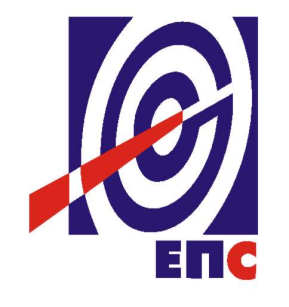 КОНКУРСНА ДОКУМЕНТАЦИЈАза подношење понуда у отвореном поступку ради закључења оквирног споразума са једним понуђачем на период од годину даназа јавну набавку услуга “Геодетске услуге за потребе озакоњења и укњижбе непокретности ЈП ЕПС“ЈАВНА НАБАВКА БРОЈ ЦЈН/09/2017                                                                                    К О М И С И Ј А                                                                 за спровођење ЦЈН/09/2017                                 формирана Решењем бр.12.01. 547176/3-17 од 08.11.2017.(заведено у ЈП ЕПС број  12.01.141488/5-18 од 20.03.2018. године)Београд, март 2018. годинеНа основу члана 32, 40 и 61. Закона о јавним набавкама („Сл. гласник РС” бр. 124/12, 14/15 и 68/15, у даљем тексту Закон), члана 2.и 8. Правилника о обавезним елементима конкурсне документације у поступцима јавних набавки и начину доказивања испуњености услова („Сл. гласник РС” бр. 86/15), Одлуке о покретању поступка јавне набавке број 12.01. 547176/2-17 од 08.11.2017. године и Решења о образовању комисије за јавну набавку број 12.01. 547176/3-17 од 08.11.2017. године припремљена је:КОНКУРСНА ДОКУМЕНТАЦИЈАза подношење понуда у отвореном поступку ради закључења оквирног споразума са једним понуђачем на период од годину дана за јавну набавку услуга бр. ЦЈН/09/2017Садржај конкурсне документације:Укупан број страна документације: 110ОПШТИ ПОДАЦИ О ЈАВНОЈ НАБАВЦИПОДАЦИ О ПРЕДМЕТУ ЈАВНЕ НАБАВКЕ2.1 Опис предмета јавне набавке, назив и ознака из општег речника  набавкеОпис предмета јавне набавке: услуга “Геодетске услуге за потребе озакоњења и укњижбе непокретности ЈП ЕПС“Назив из општег речника набавке: Архитектонске, техничкеОзнака из општег речника набавке: 71250000-5Детаљани подаци о предмету набавке наведени су у техничкој спецификацији (поглавље 3. Конкурсне документације)ТЕХНИЧКА СПЕЦИФИКАЦИЈА (Врста, техничке карактеристике, квалитет, обим и опис услуга, техничка документација и планови, начин спровођења контроле и обезбеђивања гаранције квалитета, рок извршења, место извршења услуга, гарантни рок, евентуалне додатне услуге и сл.)3.1 Врста и обим услугаПАРТИЈА 1Геодетске услуге за потребе озакоњења и укњижбе непокретности ЈП ЕПС- ОГРАНАК ТЕНТТехничке карактеристике, опис предметних услуга и потребна количина:ПАРТИЈА 2Геодетске услуге за потребе озакоњења и укњижбе непокретности ЈП ЕПС- ОГРАНАК ТЕ-КО КОСТОЛАЦТехничке карактеристике, опис предметних услуга и потребна количина:Извршилац је обвезник плаћања такси за податаке из РГЗ,  неопходних за извршење услуга, а наручилац је обвезник  плаћања тасе за провођење промена у РГЗ.За објекте за које се у складу са законом којим се уређује заштита од пожара прибавља сагласност Министарства унутрашњих послова на пројектну документацију, поред извештаја о затеченом стању објекта прилаже се пројекат за извођење радова са сагласношћу органа надлежног за послове заштите од пожара. Пројекат за извођење радова подразумева израду комплетне техничке документације, и то: архитектонско-грађевински пројекат, пројекат водовода и канализације, пројекат електроинсталација, пројекат громобранских инсталација и главни пројекат заштите од пожара.Извештај о затеченом стању свих објеката има саставне делове који су дефинисани чланом 18. Закона о озакоњењу објеката. Пројекат за извођење радова израђује се у складу са Правилником о садржини, начину и поступку израде и начин вршења контроле техничке документације према класи и намени објеката (Сл. гласник РС, бр. 23/2015 и 77/2015).            Реализација понуде (за сваки појединачни објекат) се састоји из две фазе, и то:I ФАЗАснимање објекта на терену II ФАЗАИзрада снимка изведеног стања објекта, односно пројекта изведеног стања објекта (са свим пратећим пројектима)Снимање на терену обухвата комплетно мерење и фотографисање објеката како би се дошло до нето и бруто површина, као и  података о инсталацијама и урадила графичка документација. Текстуална и нумеричка документација проистичу из урађене графичке документације. ПАРТИЈА 3Геодетске услуге за потребе озакоњења и укњижбе непокретности ЈП ЕПС-ТЦ Нови СадТехничке карактеристике, опис предметних услуга и потребна количина:Партија 4Геодетске услуге за потребе озакоњења и укњижбе непокретности ЈП ЕПС-ТЦ БеоградТехничке карактеристике, опис предметних услуга и потребна количина:Партија 5Геодетске услуге за потребе озакоњења и укњижбе непокретности ЈП ЕПС-ТЦ КраљевоТехничке карактеристике, опис предметних услуга и потребна количина:Партија 6Геодетске услуге за потребе озакоњења и укњижбе непокретности ЈП ЕПС-ТЦ НишТехничке карактеристике, опис предметних услуга и потребна количина:Партија 7 Геодетске услуге за потребе озакоњења и укњижбе непокретности ЈП ЕПС-ТЦ Крагујевац3.2 Рок извршења услугаИзабрани понуђач је дужан да се одазове сваком позиву наручиоца у циљу извршења било ког посла који је специфициран као врста геодетске услуге у обрасцу „Структура цене“ – одмах, без одлагања, а најкасније у року од 24 сата од момента пријема електронске поште.Рок за завршетак пружања услуге дефинисаће се у наруџбеници за сваки објекат.3.3. Место извршења услугаПредметне услуге ће се вршити на следећим локацијама:-	за партију 1. на конзумном подручју Огранка ТЕНТ-	за партију 2. на конзумном подручју Огранка ТЕ-КО Костолац-	за партију 3. на конзумном подручју ТЦ Нови Сад-	за партију 4. на конзумном подручју ТЦ Београд-	за партију 5. на конзумном подручју ТЦ Краљево-	за партију 6. на конзумном подручју ТЦ Ниш-	за партију 7. на конзумном подручју ТЦ КрагујевацМесто извршења услуга дефинисаће се у наруџбеници за сваки објекат.3.4 Квалитативни и квантитативни пријемУговорне стране ће записничким путем извршити примопредају предметне услуге, а којим ће се констатовати квалитативни и квантитативни пријем сваке конкретне услуге, која је предмет овог уговора, потписивањем Записник о квантитативном и квалитативном пријему услуга - без примедби.Записник из претходног става потписују обе уговорне стране. Пружалац услуге је обавезан да предмет оквирног споразума реализује у складу са техничком спецификацијом из Конкурсне документације за предметну јавну набавку, важећим техничким прописима и прописаним стандардима. Наручилац ће приликом закључења оквирног споразума одредити координатора  који ће вршити надзор и праћење квалитативно квантитативне реализације оквирног споразума. Обавезе именованог лица и активности које ће контролисати су ближе дефинисане у моделу оквирног споразума.УСЛОВИ ЗА УЧЕШЋЕ У ПОСТУПКУ ЈАВНЕ НАБАВКЕ ИЗ ЧЛ. 75. И 76. ЗАКОНА О ЈАВНИМ НАБАВКАМА И УПУТСТВО КАКО СЕ ДОКАЗУЈЕ ИСПУЊЕНОСТ ТИХ УСЛОВАПонуда понуђача који не докаже да испуњава наведене обавезне и додатне услове из тачака 1. до 9. овог обрасца, биће одбијена као неприхватљива.1. Сваки подизвођач мора да испуњава услове из члана 75. став 1. тачка 1), 2) и 4) Закона, што доказује достављањем доказа наведених у овом одељку. Доказ из члана 75.став 1.тачка 5) Закона доставља се за део набавке који ће се вршити преко подизвођача.Услове у вези са капацитетима из члана 76. Закона, понуђач испуњава самостално без обзира на ангажовање подизвођача.2. Сваки понуђач из групе понуђача  која подноси заједничку понуду мора да испуњава услове из члана 75. став 1. тачка 1), 2) и 4) Закона, што доказује достављањем доказа наведених у овом одељку. Услове у вези са капацитетима из члана 76. Закона понуђачи из групе испуњавају заједно, на основу достављених доказа у складу са овим одељком конкурсне документације.3. Докази о испуњености услова из члана 77. Закона могу се достављати у неовереним копијама. Наручилац може пре доношења одлуке о додели оквирног споразума, захтевати од понуђача, чија је понуда на основу извештаја комисије за јавну набавку оцењена као најповољнија да достави на увид оригинал или оверену копију свих или појединих доказа.Ако понуђач у остављеном, примереном року који не може бити краћи од пет дана, не достави на увид оригинал или оверену копију тражених доказа, наручилац ће његову понуду одбити као неприхватљиву.4. Лице уписано у Регистар понуђача није дужно да приликом подношења понуде доказује испуњеност обавезних услова за учешће у поступку јавне набавке, односно Наручилац не може одбити као неприхватљиву, понуду зато што не садржи доказ одређен Законом или Конкурсном документацијом, ако је понуђач, навео у понуди интернет страницу на којој су тражени подаци јавно доступни. У том случају понуђач може, у Изјави (која мора бити потписана и оверена), да наведе да је уписан у Регистар понуђача. Уз наведену Изјаву, понуђач може да достави и фотокопију Решења о упису понуђача у Регистар понуђача.  На основу члана 79. став 5. Закона понуђач није дужан да доставља следеће доказе који су јавно доступни на интернет страницама надлежних органа, и то:1)извод из регистра надлежног органа:-извод из регистра АПР: www.apr.gov.rs2)докази из члана 75. став 1. тачка 1) ,2) и 4) Закона-регистар понуђача: www.apr.gov.rs5. Уколико је доказ о испуњености услова електронски документ, понуђач доставља копију електронског документа у писаном облику, у складу са законом којим се уређује електронски документ.6. Ако понуђач има седиште у другој држави, наручилац може да провери да ли су документи којима понуђач доказује испуњеност тражених услова издати од стране надлежних органа те државе.7. Ако понуђач није могао да прибави тражена документа у року за подношење понуде, због тога што она до тренутка подношења понуде нису могла бити издата по прописима државе у којој понуђач има седиште и уколико уз понуду приложи одговарајући доказ за то, наручилац ће дозволити понуђачу да накнадно достави тражена документа у примереном року.8. Ако се у држави у којој понуђач има седиште не издају докази из члана 77. став 1. Закона, понуђач може, уместо доказа, приложити своју писану изјаву, дату под кривичном и материјалном одговорношћу оверену пред судским или управним органом, јавним бележником или другим надлежним органом те државе9. Понуђач је дужан да без одлагања, а најкасније у року од пет дана од дана настанка промене у било којем од података које доказује, о тој промени писмено обавести наручиоца и да је документује на прописани начин.5.КРИТЕРИЈУМ ЗА ДОДЕЛУ ОКВИРНОГ СПОРАЗУМАИзбор најповољније понуде- 1 понуђачИзбор најповољније понуде ће се извршити применом критеријума „Најнижа понуђена цена“.Критеријум за оцењивање понуда Најнижа понуђена цена, заснива се на понуђеној цени као једином критеријуму. Критеријум служи само за рангирање понуда а Оквирни споразум се закључује на процењену вредност набавке.Резервни критеријумУколико две или више понуда имају исту најнижу понуђену цену, оквирни споразум ће бити изабран путем жреба.Извлачење путем жреба наручилац ће извршити јавно, у присуству понуђача који имају исту најнижу понуђену цену. На посебним папирима који су исте величине и боје Наручилац ће исписати називе понуђача, те папире ставити у кутију, одакле ће председник Комисије извући само један папир.Понуђачу чији назив буде на извученом папиру биће додељен оквирни споразум.Наручилац ће сачинити и доставити записник о спроведеном извлачењу путем жреба.Записник о  извлачењу путем жреба потписују чланови комисије и присутни овлашћени представници понуђача, који преузимају примерак записника. Наручилац ће поштом или електронским путем доставити Записник о  извлачењу путем жреба понуђачима који нису присутни на извлачењу.      6  УПУТСТВО ПОНУЂАЧИМА КАКО ДА САЧИНЕ ПОНУДУКонкурсна документација садржи Упутство понуђачима како да сачине понуду и потребне податке о захтевима Наручиоца у погледу садржине понуде, као и услове под којима се спроводи поступак избора најповољније понуде у поступку јавне набавке.Понуђач мора да испуњава све услове одређене Законом о јавним набавкама (у даљем тексту: Закон) и конкурсном документацијом. Понуда се припрема и доставља на основу позива, у складу са конкурсном документацијом, у супротном, понуда се одбија као неприхватљива.Језик на којем понуда мора бити састављенаНаручилац је припремио конкурсну документацију на српском језику и водиће поступак јавне набавке на српском језику. Понуда са свим прилозима мора бити сачињена на српском језику.Прилози који чине саставни део понуде, достављају се на српском језику. Уколико је неки прилог (доказ или документ) на страном језику, он мора бити преведен на српски језик и оверен од стране преводиоца, у супротном ће понуда бити одбијена као неприхватљива.Начин састављања и подношења понудеПонуђач је обавезан да сачини понуду тако што Понуђач уписује тражене податке у обрасце који су саставни део конкурсне документације и оверава је печатом и потписом законског заступника, другог заступника уписаног у регистар надлежног органа или лица овлашћеног од стране законског заступника уз доставу овлашћења у понуди. Доставља их заједно са осталим документима који представљају обавезну садржину понуде.Препоручује се да сви документи поднети у понуди  буду нумерисани и повезани у целину (јемствеником, траком и сл.), тако да се појединачни листови, односно прилози, не могу накнадно убацивати, одстрањивати или замењивати. Препоручује се да се нумерација поднете документације и образаца у понуди изврши на свакоj страни на којој има текста, исписивањем “1 од н“, „2 од н“ и тако све до „н од н“, с тим да „н“ представља укупан број страна понуде.Понуђач подноси понуду у затвореној коверти или кутији, тако да се при отварању може проверити да ли је затворена, као и када, на адресу: Јавно предузеће „Електропривреда Србије“ Балканска бр.13, 11000 Београд, писарница - са назнаком: „Понуда за јавну набавку услуга “Геодетске услуге за потребе озакоњења и укњижбе непокретности ЈП ЕПС“ за Партију ___  (навести број Партије)- Јавна набавка број ЦЈН/09/2017- НЕ ОТВАРАТИ“. На полеђини коверте обавезно се уписује тачан назив и адреса понуђача, телефон и факс понуђача, као и име и презиме овлашћеног лица за контакт.У случају да понуду подноси група понуђача, на полеђини коверте је пожељно назначити да се ради о групи понуђача и навести називе и адресу свих чланова групе понуђача.Уколико понуђачи подносе заједничку понуду, група понуђача може да се определи да обрасце дате у конкурсној документацији потписују и печатом оверавају сви понуђачи из групе понуђача или група понуђача може да одреди једног понуђача из групе који ће потписивати и печатом оверавати обрасце дате у конкурсној документацији, изузев образаца који подразумевају давање изјава под материјалном и кривичном одговорношћу морају бити потписани и оверени печатом од стране сваког понуђача из групе понуђача.У случају да се понуђачи определе да један понуђач из групе потписује и печатом оверава обрасце дате у конкурсној документацији (изузев образаца који подразумевају давање изјава под материјалном и кривичном одговорношћу), наведено треба дефинисати споразумом којим се понуђачи из групе међусобно и према наручиоцу обавезују на извршење јавне набавке, а који чини саставни део заједничке понуде сагласно чл. 81. Закона. Уколико је неопходно да понуђач исправи грешке које је направио приликом састављања понуде и попуњавања образаца из конкурсне документације, дужан је да поред такве исправке стави потпис особе или особа које су потписале образац понуде и печат понуђача. Обавезна садржина понудеСадржину понуде, поред Обрасца понуде, чине и сви остали докази о испуњености услова из чл. 75. и 76.Закона о јавним набавкама, предвиђени чл. 77. Закона, који су наведени у конкурсној документацији, као и сви тражени прилози и изјаве (попуњени, потписани и печатом оверени) на начин предвиђен следећим ставом ове тачке:Образац понуде Структура цене Образац трошкова припреме понуде , ако понуђач захтева надокнаду трошкова у складу са чл.88 ЗаконаИзјава о независној понуди Изјава у складу са чланом 75. став 2. Закона Овлашћење из тачке 6.2 Конкурсне документацијесредства финансијског обезбеђења обрасци, изјаве и докази одређене тачком 6.9 или 6.10 овог упутства у случају да понуђач подноси понуду са подизвођачем или заједничку понуду подноси група понуђачапотписан и печатом оверен „Модел оквирног споразума“ (пожељно је да буде попуњен)докази о испуњености услова из чл. 76. Закона у складу са чланом 77. Закон и Одељком 4. конкурсне документације Прилог о безбедности и здрављу на радуСпоразум о заједничком понудуПожељно  је да сви обрасци и документи који чине обавезну садржину понуде буду сложени према наведеном редоследу.  Наручилац ће одбити као неприхватљиве све понуде које не испуњавају услове из позива за подношење понуда и конкурсне документације.Наручилац ће одбити као неприхватљиву понуду понуђача, за коју се у поступку стручне оцене понуда утврди да докази који су саставни део понуде садрже неистините податке. Подношење и отварање понудаБлаговременим се сматрају понуде које су примљене, у складу са Позивом за подношење понуда објављеним на Порталу јавних набавки, без обзира на начин на који су послате.Ако је понуда поднета по истеку рока за подношење понуда одређеног у позиву, сматраће се неблаговременом, а Наручилац ће по окончању поступка отварања понуда, овакву понуду вратити неотворену понуђачу, са назнаком да је поднета неблаговремено.Комисија за јавне набавке ће благовремено поднете понуде јавно отворити дана наведеном у Позиву за подношење понуда у просторијама Јавног предузећа „Електропривреда Србије“ Београд, Балканска бр.13.Представници понуђача који учествују у поступку јавног отварања понуда, морају да пре почетка поступка јавног отварања доставе Комисији за јавне набавке писано овлашћење за учествовање у овом поступку, (пожељно је да буде издато на меморандуму понуђача), заведено и оверено печатом и потписом законског заступника понуђача или другог заступника уписаног у регистар надлежног органа или лица овлашћеног од стране законског заступника уз доставу овлашћења у понуди.Комисија за јавну набавку води записник о отварању понуда у који се уносе подаци у складу са Законом.Записник о отварању понуда потписују чланови комисије и присутни овлашћени представници понуђача, који преузимају примерак записника.Наручилац ће у року од три (3) дана од дана окончања поступка отварања понуда поштом или електронским путем доставити записник о отварању понуда понуђачима који нису учествовали у поступку отварања понуда.Начин подношења понудеПонуђач може поднети само једну понуду.Понуду може поднети понуђач самостално, група понуђача, као и понуђач са подизвођачем.Понуђач који је самостално поднео понуду не може истовремено да учествује у заједничкој понуди или као подизвођач. У случају да понуђач поступи супротно наведеном упутству свака понуда понуђача у којој се појављује биће одбијена. Понуђач може бити члан само једне групе понуђача која подноси заједничку понуду, односно учествовати у само једној заједничкој понуди. Уколико је понуђач, у оквиру групе понуђача, поднео две или више заједничких понуда, Наручилац ће све такве понуде одбити.Понуђач који је члан групе понуђача не може истовремено да учествује као подизвођач. У случају да понуђач поступи супротно наведеном упутству свака понуда понуђача у којој се појављује биће одбијена. Измена, допуна и опозив понудеУ року за подношење понуде понуђач може да измени или допуни већ поднету понуду писаним путем, на адресу Наручиоца, са назнаком „ИЗМЕНА – ДОПУНА - Понуде за јавну набавку услуга “Геодетске услуге за потребе озакоњења и укњижбе непокретности ЈП ЕПС“ за Партију ___  (навести број Партије) - Јавна набавка број ЦЈН/09/2017 – НЕ ОТВАРАТИ“.У случају измене или допуне достављене понуде, Наручилац ће приликом стручне оцене понуде узети у обзир измене и допуне само ако су извршене у целини и према обрасцу на који се, у већ достављеној понуди,измена или допуна односи.У року за подношење понуде понуђач може да опозове поднету понуду писаним путем, на адресу Наручиоца, са назнаком „ОПОЗИВ - Понуде за јавну набавку услуга “Геодетске услуге за потребе озакоњења и укњижбе непокретности ЈП ЕПС“ за Партију ___  (навести број Партије) - Јавна набавка број ЦЈН/09/2017 – НЕ ОТВАРАТИ “.У случају опозива поднете понуде пре истека рока за подношење понуда, Наручилац такву понуду неће отварати, већ ће је неотворену вратити понуђачу.ПартијеНабавка је обликована у 7 (седам) партија.Понуђач може да поднесе понуду за једну или више партија. Понуда мора да обухвати најмање једну целокупну партију.Понуђач је дужан да у понуди наведе да ли се понуда односи на целокупну набавку или само на одређене партије.У случају да понуђач поднесе понуду за две или више партија, она мора бити поднета тако да се може оцењивати за сваку партију посебно. Понуда са варијантамаПонуда са варијантама није дозвољена. Подношење понуде са подизвођачимаПонуђач је дужан да у понуди наведе да ли ће извршење набавке делимично поверити подизвођачу. Ако понуђач у понуди наведе да ће делимично извршење набавке поверити подизвођачу, дужан је да наведе:- назив подизвођача, а уколико уговор између наручиоца и понуђача буде закључен, тај подизвођач ће бити наведен у уговору;- проценат укупне вредности набавке који ће поверити подизвођачу, а који не може бити већи од 50% као и део предметне набавке који ће извршити преко подизвођача.Понуђач у потпуности одговара наручиоцу за извршење уговорене набавке, без обзира на број подизвођача и обавезан је да наручиоцу, на његов захтев, омогући приступ код подизвођача ради утврђивања испуњености услова.Обавеза понуђача је да за подизвођача достави доказе о испуњености обавезних услова из члана 75. став 1. тачка 1), 2) и 4) Закона наведених у одељку Услови за учешће из члана 75. и 76. Закона и Упутство како се доказује испуњеност тих услова.Додатне услове понуђач испуњава самостално, без обзира на агажовање подизвођача.Све обрасце у понуди потписује и оверава понуђач, изузев образаца под пуном материјалном и кривичном одговорношћу,које попуњава, потписује и оверава сваки подизвођач у своје име.Понуђач не може ангажовати као подизвођача лице које није навео у понуди, у супротном наручилац ће реализовати средство обезбеђења и раскинути уговор, осим ако би раскидом уговора наручилац претрпео знатну штету. Добављач може ангажовати као подизвођача лице које није навео у понуди, ако је на страни подизвођача након подношења понуде настала трајнија неспособност плаћања, ако то лице испуњава све услове одређене за подизвођача и уколико добије претходну сагласност Наручиоца. Све ово не утиче на правило да понуђач (добављач) у потпуности одговара наручиоцу за извршење обавеза из поступка јавне набавке, односно за извршење уговорних обавеза , без обзира на број подизвођача.Наручилац у овом поступку не предвиђа примену одредби става 9. и 10. члана 80. Закона.Подношење заједничке понудеУ случају да више понуђача поднесе заједничку понуду, они као саставни део понуде морају доставити Споразум о заједничком извршењу набавке, којим се међусобно и према Наручиоцу обавезују на заједничко извршење набавке, који обавезно садржи податке прописане члан 81. став 4. и 5. Закона о јавним набавкама и то: податке о члану групе који ће бити Носилац посла, односно који ће поднети понуду и који ће заступати групу понуђача пред Наручиоцем;опис послова сваког од понуђача из групе понуђача у извршењу оквирног споразума.Сваки понуђач из групе понуђача  која подноси заједничку понуду мора да испуњава услове из члана 75.  став 1. тачка 1), 2) и 4) Закона, наведене у одељку Услови за учешће из члана 75. и 76. Закона и Упутство како се доказује испуњеност тих услова. Услове у вези са капацитетима, у складу са чланом 76. Закона, понуђачи из групе испуњавају заједно, на основу достављених доказа дефинисаних конкурсном документацијом.Услов из члана 75. став 1. тачка 5. Закона , обавезан је да испуни понуђач из групе понуђача којем је поверено извршење дела набавке за које је неопходна испуњеност тог услова.У случају заједничке понуде групе понуђача обрасце под пуном материјалном и кривичном одговорношћу попуњава, потписује и оверава сваки члан групе понуђача у своје име.( Образац Изјаве о независној понуди и Образац изјаве у складу са чланом 75. став 2. Закона)Понуђачи из групе понуђача одговорају неограничено солидарно према наручиоцу.Понуђена ценаЦена се исказује у динарима без пореза на додату вредност. Јединичне цене и укупно понуђена цена морају бити изражене са две децимале у складу са правилом заокруживања бројева. У случају рачунске грешке меродавна ће бити јединична цена. Понуда која је изражена у две валуте, сматраће се неприхватљивом. Понуђена цена укључује све трошкове везане за реализацију предметних радова.Вредност понуде се користи у поступку стручне оцене понуда за рангирање истих док се оквирни споразум закључује на процењену вредност набавке.Понуђена цена која прелази износ процењене вредности, неће бити одбијена ка неприхватљива. Ако је у понуди исказана неуобичајено ниска цена, Наручилац ће поступити у складу са чланом 92. Закона.Корекција ценеЦена је фиксна за цео уговорени период.Рок извршења и динамика спровођења услугеИзабрани понуђач је дужан да се одазове сваком позиву наручиоца у циљу извршења било ког посла који је специфициран као врста геодетске услуге у обрасцу „Структура цене“ – одмах, без одлагања, а најкасније у року од 24 сата од момента пријема електронске поште.Рок за завршетак пружања услуге дефинисаће се у наруџбеници за сваки објекат.Место извршења услугеПредметне услуге ће се вршити на следећим локацијама:за партију 1. на конзумном подручју Огранка ТЕНТза партију 2. на конзумном подручју Огранка ТЕ-КО Костолацза партију 3. на конзумном подручју ТЦ Нови Садза партију 4. на конзумном подручју ТЦ Београдза партију 5. на конзумном подручју ТЦ Краљевоза партију 6. на конзумном подручју ТЦ Нишза партију 7. на конзумном подручју ТЦ КрагујевацМесто извршења услуга дефинисаће се у наруџбеници за сваки објекат.Квалитативни и квантитативни пријем Уговорне стране ће записничким путем извршити примопредају предметне услуге, а којим ће се констатовати квалитативни и квантитативни пријем сваке конкретне услуге, која је предмет овог уговора, потписивањем Записника о квантитативном и квалитативном пријему услуга - без примедби.Записник из претходног става потписују обе уговорне стране. Пружалац услуге је обавезан да предмет оквирног споразума реализује у складу са техничком спецификацијом из Конкурсне документације за предметну јавну набавку, важећим техничким прописима и прописаним стандардима. Наручилац ће приликом закључења оквирног споразума одредити координатора које ће вршити надзор и праћење квалитативно квантитативне реализације оквирног споразума. Обавезе именованог лица и активности које ће контролисати су ближе дефинисане у моделу оквирног споразума.Начин и услови плаћањаПлаћање ће извршити на текући рачун Пружаоца услуге, након извршења услуге у -року од 45(словима:четрдесетпет) дана  који почиње да тече од првог наредног дана од дана пријема исправног рачуна, а након потписивања Записника о квантитативном и квалитативном пријему услуга од стране овлашћених представника Наручиоца и Пружаоца услуге - без примедби.Рачун, за извршене услуге доставља се  на адресу Наручиоца: Јавно предузеће „Електропривреда Србије“ Београд, ПИБ 103920327: за партију 1. Огранк ТЕНТ, Београд-Обреновац, Богољуба Урошевића Црног 44, 11500 Обреновацза партију 2. Огранк ТЕ-КО Костолац, улица Николе Тесле 5-7, 12208 Костолацза партију 3. ТЦ Нови Сад, ул. Булевар Ослобођења 100за партију 4. ТЦ Београд, Масарикова 1-3за партију 5. ТЦ Краљево, ул. Димитрија Туцовића 5за партију 6. ТЦ Ниш, ул. Булевар Зорана Ђинђића 46 аза партију 7. ТЦ Крагујевац, ул. Слободе 7 Крагујевац, У  рачуну  се обавезно наводи  број Оквирног споразума по коме су извршене услуге. Уз рачун Понуђач је у  обавези да достави  Записник о квантитативном и квалитативном пријему услуга који мора да садржи датум и детаљну спецификацију (опис и обим) извршених услуга без примедби, који потписују одговорно лица Наручиоца и Изабраног понуђача,уз копију Наруџбенице. Обрачун извршених услуга, вршиће се према јединичним ценама из Обрасца структуре цене уговора и дефинисаним количинама. Рок важења понудеПонуда мора да важи најмање 90 (словима: деведесет) дана од дана отварања понуда. У случају да понуђач наведе краћи рок важења понуде, понуда ће бити одбијена, као неприхватљива. Средства финансијског обезбеђењаПонуђач је дужан да достави следећа средства финансијског обезбеђења:У понуди:Меница за озбиљност понудеПонуђач је обавезан да уз понуду Наручиоцу достави:бланко сопствену меницу за озбиљност понуде која јеиздата са клаузулом „без протеста“ и „без извештаја“ потписана од стране законског заступника или лица по овлашћењу  законског заступника, на начин који прописује Закон о меници ("Сл. лист ФНРЈ" бр. 104/46, "Сл. лист СФРЈ" бр. 16/65, 54/70 и 57/89 и "Сл. лист СРЈ" бр. 46/96, Сл. лист СЦГ бр. 01/03 Уст. повеља Сл.гласник РС 80/15) и Закон о платним услугама  ( Сл. гласник .РС..број 139/2014).)евидентирана у Регистру меница и овлашћења кога води Народна банка Србије у складу са Одлуком о ближим условима, садржини и начину вођења регистра меница и овлашћења („Сл. гласник РС“ бр. 56/11 и 80/15) и то документује овереним захтевом пословној банци да региструје меницу са одређеним серијским бројем, основ на основу кога се издаје меница и менично овлашћење (број ЈН) и износ из основа (тачка 4. став 2. Одлуке).Менично писмо – овлашћење којим понуђач овлашћује наручиоца да може наплатити меницу  на износ од 10% од вредности понуде (без ПДВ-а) са роком важења минимално 30 дана дужим од рока важења понуде, с тим да евентуални продужетак рока важења понуде има за последицу и продужење рока важења менице и меничног овлашћења, које мора бити издато на основу Закона о меници. овлашћење којим законски заступник овлашћује лица за потписивање менице и меничног овлашћења за конкретан посао, у случају да меницу и менично овлашћење не потписује законски заступник понуђача;фотокопију важећег Картона депонованих потписа овлашћених лица за располагање новчаним средствима понуђача код  пословне банке, оверену од стране банке на дан издавања менице и меничног овлашћења (потребно је да се поклапају датум са меничног овлашћења и датум овере банке на фотокопији депо картона),фотокопију ОП обрасца.Доказ о регистрацији менице у Регистру меница Народне банке Србије (фотокопија  Захтева за регистрацију менице од стране пословне банке која је извршила регистрацију менице или извод са интернет странице Регистра меница и овлашћења НБС) У  случају  да  изабрани  Понуђач  после  истека  рока  за  подношење  понуда,  а  у  року важења  опције  понуде,  повуче  или  измени  понуду,   не  потпише  Оквирни споразум када  је његова  понуда  изабрана  као  најповољнија или не достави Сфо које је захтевано Оквирним споразумом, Наручилац  има  право  да  изврши  наплату бланко сопствене менице  за  озбиљност  понуде.Меница ће бити враћена Понуђачу у року од осам дана од дана предаје Наручиоцу средства финансијског обезбеђења која су захтевана у закљученом оквирном споразумуМеница ће бити враћена понуђачу са којим није закључен оквирни споразум одмах по закључењу оквирног споразума са понуђачем чија понуда буде изабрана као најповољнија.Уколико средство финансијског обезбеђења није достављено у складу са захтевом из Конкурсне документације понуда ће бити одбијена као неприхватљива због битних недостатака.У тренутку закључења оквирног споразума понуђач је дужан да достави:Меницу за добро извршење посла у поступку закључења оквирног споразумаПонуђач је обавезан да Наручиоцу у тренутку потписивања Оквирног споразума а најкасније у року од 3 (три) дана од дана закључења Оквирног споразума  достави, као одложни услов из чл. 74.ст.2. ("Сл. лист СФРJ", бр. 29/78, 39/85, 45/89 - oдлукa УСJ и 57/89, "Сл. лист СРJ", бр. 31/93 и "Сл. лист СЦГ", бр. 1/2003 - Устaвнa пoвeљa), (даље: ЗОО ):бланко сопствену меницу за добро извршење посла која је неопозива, без права протеста и наплатива на први позив, потписана и оверена службеним печатом од стране овлашћеног  лица, у складу са Закон о меници ("Сл. лист ФНРЈ" бр. 104/46, "Сл. лист СФРЈ" бр. 16/65, 54/70 и 57/89 и "Сл. лист СРЈ" бр. 46/96, Сл. лист СЦГ бр. 01/03 Уст. повеља Сл.гласник РС 80/15) и Закон о платним услугама  ( ,,Сл. гласник РС“ број 139/2014).Менично писмо – овлашћење којим понуђач овлашћује наручиоца да може наплатити меницу  на износ од  10 % од вредности оквирног споразума(без ПДВ-а) са роком важења минимално 30 (тридесет) дана дужим од уговореног рока извршења, с тим да евентуални продужетак рока за извршења има за последицу и продужење рока важења менице и меничног овлашћења, фотокопију важећег Картона депонованих потписа овлашћених лица за располагање новчаним средствима понуђача код  пословне банке, оверену од стране банке на дан издавања менице и меничног овлашћења (потребно је да се поклапају датум са меничног овлашћења и датум овере банке на фотокопији депо картона),фотокопију ОП обрасца.Доказ о регистрацији менице у Регистру меница Народне банке Србије (фотокопија  Захтева за регистрацију менице од стране пословне банке која је извршила регистрацију менице или извод са интернет странице Регистра меница и овлашћења НБС) у складу са Одлуком о ближим условима, садржини и начину вођења регистра меница и овлашћења („Сл. гласник РС“ бр. 56/11 и 80/15,76/2016)Наручилац стиче право да активира СФО за добро извршење посла у случају да Пружалац услуге једнострано раскине оквирни споразум или да, у поступку закључивања прве појединачне наруџбенице не достави средство финансијског обезбеђења за добро избршење посла у поступцима издавања поједниначних наруџбеница или исти одбије да закључи.У тренутку издавања прве појединачне наруџбенице понуђач је дужан да достави:-Меницу као гаранцију добро извршење посла у поступку издавања поједниначних наруџбеницаПонуђач је обавезан да Наручиоцу у року од 3 (три) дана од дана издавања прве наруџбенице достави:бланко сопствену меницу за добро извршење посла која је неопозива, без права протеста и наплатива на први позив, потписана и оверена службеним печатом од стране овлашћеног  лица, у складу са Закон о меници ("Сл. лист ФНРЈ" бр. 104/46, "Сл. лист СФРЈ" бр. 16/65, 54/70 и 57/89 и "Сл. лист СРЈ" бр. 46/96, Сл. лист СЦГ бр. 01/03 Уст. повеља Сл.гласник РС 80/15) и Закон о платним услугама  ( ,,Сл. гласник .РС“број 139/2014).Менично писмо – овлашћење којим понуђач овлашћује наручиоца да може наплатити меницу  на износ од  5 % од вредности оквирног споразума(без ПДВ-а) са роком важења минимално 30 (тридесет) дана дужим од рока важења оквирног споразумафотокопију важећег Картона депонованих потписа овлашћених лица за располагање новчаним средствима понуђача код  пословне банке, оверену од стране банке на дан издавања менице и меничног овлашћења (потребно је да се поклапају датум са меничног овлашћења и датум овере банке на фотокопији депо картона),фотокопију ОП обрасца.Доказ о регистрацији менице у Регистру меница Народне банке Србије (фотокопија  Захтева за регистрацију менице од стране пословне банке која је извршила регистрацију менице или извод са интернет странице Регистра меница и овлашћења НБС) у складу са Одлуком о ближим условима, садржини и начину вођења регистра меница и овлашћења („Сл. гласник РС“ бр. 56/11 и 80/15,76/2016)Достављање средстава финансијског обезбеђењаСредство финансијског обезбеђења за  озбиљност понуде доставља се као саставни део понуде и гласи на Јавно предузеће „Електропривреда Србије“ Београд, Улица Балканска бр.13,  Београд.Средство финансијског обезбеђења за добро извршење посла по Оквирном споразуму   гласи на Јавно предузеће „Електропривреда Србије“ Београд, Улица Балканска бр.13,  Београд. ,и доставља се на адресу......СФО за добро извршење Наруџбеница  , гласи   на      Јавно предузеће „Електропривреда Србије“ Београд, Улица Балканска бр.13,  Београд               и доставља се на адресу Огранка или Техничких центара  , који и подносе Наруџбенице.Начин означавања поверљивих података у понудиПодаци које понуђач оправдано означи као поверљиве биће коришћени само у току поступка јавне набавке у складу са позивом и неће бити доступни ником изван круга лица која су укључена у поступак јавне набавке. Ови подаци неће бити објављени приликом отварања понуда и у наставку поступка. Наручилац може да одбије да пружи информацију која би значила повреду поверљивости података добијених у понуди. Као поверљива, понуђач може означити документа која садрже личне податке, а које не садржи ни један јавни регистар, или која на други начин нису доступна, као и пословне податке који су прописима одређени као поверљиви. Наручилац ће као поверљива третирати она документа која у десном горњем углу великим словима имају исписано „ПОВЕРЉИВО“.Наручилац не одговара за поверљивост података који нису означени на горе наведени начин.Ако се као поверљиви означе подаци који не одговарају горе наведеним условима, Наручилац ће позвати понуђача да уклони ознаку поверљивости. Понуђач ће то учинити тако што ће његов представник изнад ознаке поверљивости написати „ОПОЗИВ“, уписати датум, време и потписати се.Ако понуђач у року који одреди Наручилац не опозове поверљивост докумената, Наручилац ће третирати ову понуду као понуду без поверљивих података.Наручилац је дужан да доследно поштује законите интересе понуђача, штитећи њихове техничке и пословне тајне у смислу закона којим се уређује заштита пословне тајне.Неће се сматрати поверљивим докази о испуњености обавезних услова,цена и други подаци из понуде који су од значаја за примену критеријума и рангирање понуде. Поштовање обавеза које произлазе из прописа о заштити на раду и других прописаПонуђач је дужан да при састављању понуде изричито наведе да је поштовао обавезе које произлазе из важећих прописа о заштити на раду, запошљавању и условима рада, заштити животне средине, као и да нема забрану обављања делатности која је на снази у време подношења понуде (Образац 4 из конкурсне документације).Накнада за коришћење патенатаНакнаду за коришћење патената, као и одговорност за повреду заштићених права интелектуалне својине трећих лица сноси понуђач.Начело заштите животне средине и обезбеђивања енергетске ефикасностиНаручилац је дужан да набавља услуге која не загађују, односно који минимално утичу на животну средину, односно који обезбеђују адекватно смањење потрошње енергије – енергетску ефикасност.Додатне информације и објашњењаЗаинтерсовано лице може, у писаном облику, тражити од Наручиоца додатне информације или појашњења у вези са припремањем понуде,при чему може да укаже Наручиоцу и на евентуално уочене недостатке и неправилности у конкурсној документацији, најкасније пет дана пре истека рока за подношење понуде, на адресу Наручиоца, са назнаком: „ОБЈАШЊЕЊА – позив за јавну набавку број ЦЈН/09/2017“ или електронским путем на е-mail адресу: marko.vujakovic@eps.rs,радним данима (понедељак – петак) у времену од 07:30 до 15:00 часова. Захтев за појашњење примљен после наведеног времена или током викенда/нерадног дана биће евидентиран као примљен првог следећег радног дана.Наручилац ће у року од три дана по пријему захтева објавити Одговор на захтев на Порталу јавних набавки и својој интернет страници.Тражење додатних информација и појашњења телефоном није дозвољено.Ако је документ из поступка јавне набавке достављен од стране наручиоца или понуђача путем електронске поште или факсом, страна која је извршила достављање дужна је да од друге стране захтева да на исти начин потврди пријем тог документа, што је друга страна дужна и да учини када је то неопходно као доказ да је извршено достављање.Ако наручилац у року предвиђеном за подношење понуда измени или допуни конкурсну документацију, дужан је да без одлагања измене или допуне објави на Порталу јавних набавки и на својој интернет страници.Ако наручилац измени или допуни конкурсну документацију осам или мање дана пре истека рока за подношење понуда, наручилац је дужан да продужи рок за подношење понуда и објави обавештење о продужењу рока за подношење понуда.По истеку рока предвиђеног за подношење понуда наручилац не може да мења нити да допуњује конкурсну документацију.Комуникација у поступку јавне набавке се врши на начин предвиђен чланом 20. Закона.У зависности од изабраног вида комуникације, Наручилац ће поступати у складу са 13. начелним ставом који је Републичка комисија за заштиту права у поступцима јавних набавки заузела на 3. Општој седници, 14.04.2014. године (објављеним на интернет страници www.кjn.gov.rs).Трошкови понудеТрошкове припреме и подношења понуде сноси искључиво понуђач и не може тражити од наручиоца накнаду трошкова.Понуђач може да у оквиру понуде достави укупан износ и структуру трошкова припремања понуде тако што попуњава, потписује и оверава печатом Образац трошкова припреме понуде.Додатна објашњења, контрола и допуштене исправкеНаручилац може да захтева од понуђача додатна објашњења која ће му помоћи при прегледу, вредновању и упоређивању понуда, а може да врши и контролу (увид) код понуђача, односно његовог подизвођача.Уколико је потребно вршити додатна објашњења, наручилац ће понуђачу оставити примерени рок да поступи по позиву Наручиоца, односно да омогући Наручиоцу контролу (увид) код понуђача, као и код његовог подизвођача.Наручилац може, уз сагласност понуђача, да изврши исправке рачунских грешака уочених приликом разматрања понуде по окончаном поступку отварања понуда.У случају разлике између јединичне цене и укупне цене, меродавна је јединична цена. Ако се понуђач не сагласи са исправком рачунских грешака, Наручилац ће његову понуду одбити као неприхватљиву.Разлози за одбијање понуде Понуда ће бити одбијена ако:је неблаговремена, неприхватљива или неодговарајућа;ако се понуђач не сагласи са исправком рачунских грешака;ако има битне недостатке сходно члану 106. ЗЈННаручилац ће донети одлуку о обустави поступка јавне набавке у складу са чланом 109. Закона.Рок за доношење Одлуке о закључењу оквирног споразума/обуставиНаручилац ће одлуку о закључењу оквирног споразума/обустави поступка донети у року од максимално 25 (двадесетпет) дана од дана јавног отварања понуда.Одлуку о закључењу оквирног споразума/обустави поступка  Наручилац ће објавити на Порталу јавних набавки и на својој интернет страници у року од 3 (три) дана од дана доношења.Негативне референцеНаручилац може одбити понуду уколико поседује доказ да је понуђач у претходне три године пре објављивања позива за подношење понуда, у поступку јавне набавке:поступао супротно забрани из чл. 23. и 25. Закона;учинио повреду конкуренције;доставио неистините податке у понуди или без оправданих разлога одбио да закључи оквирни споразум, након што му је оквирни соразум додељен;одбио да достави доказе и средства обезбеђења на шта се у понуди обавезао.Наручилац може одбити понуду уколико поседује доказ који потврђује да понуђач није испуњавао своје обавезе по раније закљученим уговорима о јавним набавкама који су се односили на исти предмет набавке, за период од претходне три годинепре објављивања позива за подношење понуда. Доказ наведеног може бити:правоснажна судска одлука или коначна одлука другог надлежног органа;исправа о реализованом средству обезбеђења испуњења обавеза у поступку јавне набавке или испуњења уговорних обавеза;исправа о наплаћеној уговорној казни;рекламације потрошача, односно корисника, ако нису отклоњене у уговореном року;изјава о раскиду уговора због неиспуњења битних елемената уговора дата на начин и под условима предвиђеним законом којим се уређују облигациони односи;доказ о ангажовању на извршењу уговора о јавној набавци лица која нису означена у понуди као подизвођачи, односно чланови групе понуђача;други одговарајући доказ примерен предмету јавне набавке који се односи на испуњење обавеза у ранијим поступцима јавне набавке или по раније закљученим уговорима о јавним набавкама.Наручилац може одбити понуду ако поседује доказ из става 3. тачка 1) члана 82. Закона, који се односи на поступак који је спровео или уговор који је закључио и други наручилац ако је предмет јавне набавке истоврсан. Наручилац ће поступити на наведене начине и у случају заједничке понуде групе понуђача уколико утврди да постоје напред наведени докази за једног или више чланова групе понуђача. Увид у документацијуПонуђач има право да изврши увид у документацију о спроведеном поступку јавне набавке после доношења одлуке о додели оквирног споразума, односно одлуке о обустави поступка о чему може поднети писмени захтев Наручиоцу.Наручилац је дужан да лицу из става 1. омогући увид у документацију и копирање документације из поступка о трошку подносиоца захтева, у року од два дана од дана пријема писаног захтева, уз обавезу да заштити податке у складу са чл.14. Закона.Заштита права понуђачаОбавештење о роковима и начину подношења захтева за заштиту права, са детаљним упутством о садржини потпуног захтева за заштиту права у складу са чланом 151. став 1. тач. 1)–7) Закона, као и износом таксе из члана 156. став 1. тач. 1)–3) Закона и детаљним упутством о потврди из члана 151. став 1. тачка 6) Закона којом се потврђује да је уплата таксе извршена, а која се прилаже уз захтев за заштиту права приликом подношења захтева наручиоцу, како би се захтев сматрао потпуним:Рокови и начин подношења захтева за заштиту права:Захтев за заштиту права подноси се лично или путем поште на адресу: ЈП „Електропривреда Србије“ Београд, Балканска бр.13, са назнаком Захтев за заштиту права за ЈН услуга “Геодетске услуге за потребе озакоњења и укњижбе непокретности ЈП ЕПС“ - Јавна набавка број ЦЈН/09/2017, а копија се истовремено доставља Републичкој комисији.Захтев за заштиту права се може доставити и путем електронске поште на e-mail marko.vujakovic@eps.rs Захтев за заштиту права може се поднети у току целог поступка јавне набавке, против сваке радње наручиоца, осим ако овим законом није другачије одређено.Захтев за заштиту права којим се оспорава врста поступка, садржина позива за подношење понуда или конкурсне документације сматраће се благовременим ако је примљен од стране наручиоца најкасније  7 (седам) дана пре истека рока за подношење понуда, без обзира на начин достављања и уколико је подносилац захтева у складу са чланом 63. став 2. овог закона указао наручиоцу на евентуалне недостатке и неправилности, а наручилац исте није отклонио. Захтев за заштиту права којим се оспоравају радње које наручилац предузме пре истека рока за подношење понуда, а након истека рока из става 3. ове тачке, сматраће се благовременим уколико је поднет најкасније до истека рока за подношење понуда. После доношења одлуке о закључењу Оквирног споразума или одлуке о обустави поступка, рок за подношење захтева за заштиту права је 10 (десет) дана од дана објављивања одлуке на Порталу јавних набавки. Захтев за заштиту права не задржава даље активности наручиоца у поступку јавне набавке у складу са одредбама члана 150. ЗЈН. Наручилац објављује обавештење о поднетом захтеву за заштиту права на Порталу јавних набавки и на својој интернет страници најкасније у року од два дана од дана пријема захтева за заштиту права. Наручилац може да одлучи да заустави даље активности у случају подношења захтева за заштиту права, при чему је тад дужан да у обавештењу о поднетом захтеву за заштиту права наведе да зауставља даље активности у поступку јавне набавке. Детаљно упутство о садржини потпуног захтева за заштиту права у складу са чланом   151. став 1. тач. 1) – 7) ЗЈН:Захтев за заштиту права садржи:1) назив и адресу подносиоца захтева и лице за контакт2) назив и адресу наручиоца3) податке о јавној набавци која је предмет захтева, односно о одлуци наручиоца4) повреде прописа којима се уређује поступак јавне набавке5) чињенице и доказе којима се повреде доказују6) потврду о уплати таксе из члана 156. ЗЈН7) потпис подносиоца.Ако поднети захтев за заштиту права не садржи све обавезне елементе   наручилац ће такав захтев одбацити закључком. Закључак   наручилац доставља подносиоцу захтева и Републичкој комисији у року од три дана од дана доношења. Против закључка наручиоца подносилац захтева може у року од три дана од дана пријема закључка поднети жалбу Републичкој комисији, док копију жалбе истовремено доставља наручиоцу. Износ таксе из члана 156. став 1. тач. 1)- 3) ЗЈН:Подносилац захтева за заштиту права дужан је да на рачун буџета Републике Србије (број рачуна: 840-30678845-06, шифра плаћања 153 или 253, позив на број 092017, сврха: ЗЗП, ЈП ЕПС, јн. бр. ЦЈН/09/2017, прималац уплате: буџет Републике Србије) уплати таксу од: 1) 120.000,00 динара ако се захтев за заштиту права подноси пре отварања понуда 2) 120.000,00 динара ако се захтев за заштиту права подноси након отварања понуда Свака странка у поступку сноси трошкове које проузрокује својим радњама.Ако је захтев за заштиту права основан, наручилац мора подносиоцу захтева за заштиту права на писани захтев надокнадити трошкове настале по основу заштите права.Ако захтев за заштиту права није основан, подносилац захтева за заштиту права мора наручиоцу на писани захтев надокнадити трошкове настале по основу заштите права.Ако је захтев за заштиту права делимично усвојен, Републичка комисија одлучује да ли ће свака странка сносити своје трошкове или ће трошкови бити подељени сразмерно усвојеном захтеву за заштиту права.Странке у захтеву морају прецизно да наведу трошкове за које траже накнаду.Накнаду трошкова могуће је тражити до доношења одлуке наручиоца, односно Републичке комисије о поднетом захтеву за заштиту права.О трошковима одлучује Републичка комисија. Одлука Републичке комисије је извршни наслов.Детаљно упутство о потврди из члана 151. став 1. тачка 6) ЗЈНПотврда којом се потврђује да је уплата таксе извршена, а која се прилаже уз захтев за заштиту права приликом подношења захтева наручиоцу, како би се захтев сматрао потпуним.Чланом 151. Закона о јавним набавкама („Службени  гласник РС“, број 124/12, 14/15 и 68/15) је прописано да захтев за заштиту права мора да садржи, између осталог, и потврду о уплати таксе из члана 156. ЗЈН.Подносилац захтева за заштиту права је дужан да на одређени рачун буџета Републике Србије уплати таксу у износу прописаном чланом 156. ЗЈН.Као доказ о уплати таксе, у смислу члана 151. став 1. тачка 6) ЗЈН, прихватиће се:1. Потврда о извршеној уплати таксе из члана 156. ЗЈН која садржи следеће елементе:(1) да буде издата од стране банке и да садржи печат банке;(2) да представља доказ о извршеној уплати таксе, што значи да потврда мора да садржи податак да је налог за уплату таксе, односно налог за пренос средстава реализован, као и датум извршења налога. * Републичка комисија може да изврши увид у одговарајући извод евиденционог рачуна достављеног од стране Министарства финансија – Управе за трезор и на тај начин додатно провери чињеницу да ли је налог за пренос реализован.(3) износ таксе из члана 156. ЗЈН чија се уплата врши;(4) број рачуна: 840-30678845-06;(5) шифру плаћања: 153 или 253;(6) позив на број: подаци о броју или ознаци јавне набавке поводом које се подноси захтев за заштиту права;(7) сврха: ЗЗП; назив наручиоца; број или ознака јавне набавке поводом које се подноси захтев за заштиту права;(8) корисник: буџет Републике Србије;(9) назив уплатиоца, односно назив подносиоца захтева за заштиту права за којег је извршена уплата таксе;(10) потпис овлашћеног лица банке.2. Налог за уплату, први примерак, оверен потписом овлашћеног лица и печатом банке или поште, који садржи и све друге елементе из потврде о извршеној уплати таксе наведене под тачком 1.3. Потврда издата од стране Републике Србије, Министарства финансија, Управе за трезор, потписана и оверена печатом, која садржи све елементе из потврде оизвршеној уплати таксе из тачке 1, осим оних наведених под (1) и (10), за подносиоце захтева за заштиту права који имају отворен рачун у оквиру припадајућег консолидованог рачуна трезора, а који се води у Управи за трезор (корисници буџетских средстава, корисници средстава организација за обавезно социјално осигурање и други корисници јавних средстава);4. Потврда издата од стране Народне банке Србије, која садржи све елементе из потврде о извршеној уплати таксе из тачке 1, за подносиоце захтева за заштиту права (банке и други субјекти) који имају отворен рачун код Народне банке Србије у складу са законом и другим прописом.Примерак правилно попуњеног налога за пренос и примерак правилно попуњеног налога за уплату могу се видети на сајту Републичке комисије за заштиту права у поступцима јавних набавки http://www.kjn.gov.rs/ci/uputstvo-o-uplati-republicke-administrativne-takse.htmlи http://www.kjn.gov.rs/download/Taksa-popunjeni-nalozi-ci.pdfЗакључивање наруџбеницаНаруџбенице са елементима уговора о јавној набавци који се закључују на основу оквирног споразума морају се доделити пре завршетка трајања оквирног споразума , с тим да се трајање појединих наруџбеница закључених на основу оквирног споразума не мора подударати са трајањем оквирног споразума, већ по потреби може трајати краће или дуже Наруџбеницу потписују овлашћена лица.При издавању Наруџбеница на основу Оквирног споразума стране не могу мењати битне услове Оквирног споразума.Након закључења Оквирног споразума, када настане потреба Наручиоца за предметом Оквирног спразума, Наручилац ће потписом од стране овлашћеног лица, електронском поштом упутити Понуђачу Наруџбеницу која садржи: број Оквирног споразума, опис услуга, редни број позиције у обрасцу структуре цене, количину, јединичне цене, место пружања услуга, рок пружања услуга, и друге услове, у складу са условима дефинисаним Оквирним споразумом. Изабрани понуђач ће поштом или електронском поштом у року не дужем од 2 (словима:два) дана потврдити пријем наруџбенице.ОБРАСЦИОБРАЗАЦ 1.ОБРАЗАЦ ПОНУДЕза Партију ____ (уписати број партије)Понуда бр._________ од _______________ за  отворени поступак јавне набавке услуга “Геодетске услуге за потребе озакоњења и укњижбе непокретности ЈП ЕПС“ ради закључења оквирног споразума са једним понуђачем на период од годину дана ЈН бр. ЦЈН/09/20171)ОПШТИ ПОДАЦИ О ПОНУЂАЧУ2) ПОНУДУ ПОДНОСИ: Напомена: заокружити начин подношења понуде и уписати податке о подизвођачу, уколико се понуда подноси са подизвођачем, односно податке о свим учесницима заједничке понуде, уколико понуду подноси група понуђача3) ПОДАЦИ О ПОДИЗВОЂАЧУ Напомена:Табелу „Подаци о подизвођачу“ попуњавају само они понуђачи који подносе  понуду са подизвођачем, а уколико има већи број подизвођача од места предвиђених у табели, потребно је да се наведени образац копира у довољном броју примерака, да се попуни и достави за сваког подизвођача.4) ПОДАЦИ ЧЛАНУ ГРУПЕ ПОНУЂАЧАНапомена:Табелу „Подаци о учеснику у заједничкој понуди“ попуњавају само они понуђачи који подносе заједничку понуду, а уколико има већи број учесника у заједничкој понуди од места предвиђених у табели, потребно је да се наведени образац копира у довољном броју примерака, да се попуни и достави за сваког понуђача који је учесник у заједничкој понуди.5) ЦЕНА И КОМЕРЦИЈАЛНИ УСЛОВИ ПОНУДЕЦЕНАКОМЕРЦИЈАЛНИ УСЛОВИ               Датум 				                                      Понуђач________________________                  М.П.	              _____________________                                      Напомене:-  Понуђач је обавезан да у обрасцу понуде попуни све комерцијалне услове (сва празна поља).- Уколико понуђачи подносе заједничку понуду, група понуђача може да овласти једног понуђача из групе понуђача који ће попунити, потписати и печатом оверити образац понуде или да образац понуде потпишу и печатом овере сви понуђачи из групе понуђача (у том смислу овај образац треба прилагодити већем броју потписникаОБРАЗАЦ 2.ОБРАЗАЦ СТРУКТУРЕ ЦЕНЕПАРТИЈА 1Геодетске услуге за потребе озакоњења и укњижбе непокретности ЈП ЕПС- ОГРАНАК ТЕНТТехничке карактеристике, опис предметних услуга и потребна количина:Напомена:-Уколико група понуђача подноси заједничку понуду овај образац потписује и оверава Носилац посла.- Уколико понуђач подноси понуду са подизвођачем овај образац потписује и оверава печатом понуђач.Понуђач треба да попуни образац структуре цене на следећи начин:у колону 5. уписати колико износи јединична цена без ПДВ за извршену услугу;у колону 6. уписати колико износи јединична цена са ПДВ за извршену услугу;у колону 7. уписати колико износи укупна цена без ПДВ и то тако што ће помножити јединичну цену без ПДВ (наведену у колони 5.) са траженим обимом-количином (која је наведена у колони 4.); у колону 8. уписати колико износи укупна цена са ПДВ и то тако што ће помножити јединичну цену са ПДВ (наведену у колони 6.) са траженим обимом- количином (која је наведена у колони 4.).у ред бр. I – уписује се укупно понуђена цена за све позиције  без ПДВ (збирколоне бр. 5)у ред бр. II – уписује се укупан износ ПДВ у ред бр. III – уписује се укупно понуђена цена са ПДВ (ред бр. I + ред.бр. II)на место предвиђено за место и датум уписује се место и датум попуњавања обрасца структуре цене.на  место предвиђено за печат и потпис понуђач печатом оверава и потписује образац структуре цене.ОБРАЗАЦ 2.ОБРАЗАЦ СТРУКТУРЕ ЦЕНЕПАРТИЈА 2Геодетске услуге за потребе озакоњења и укњижбе непокретности ЈП ЕПС- ОГРАНАК ТЕ-КО КОСТОЛАЦТабела 1Табела 2Напомена:-Уколико група понуђача подноси заједничку понуду овај образац потписује и оверава Носилац посла.- Уколико понуђач подноси понуду са подизвођачем овај образац потписује и оверава печатом понуђач.Понуђач треба да попуни образац структуре цене на следећи начин:у колону 5. уписати колико износи јединична цена без ПДВ за извршену услугу;у колону 6. уписати колико износи јединична цена са ПДВ за извршену услугу;у колону 7. уписати колико износи укупна цена без ПДВ и то тако што ће помножити јединичну цену без ПДВ (наведену у колони 5.) са траженим обимом-количином (која је наведена у колони 4.); у колону 8. уписати колико износи укупна цена са ПДВ и то тако што ће помножити јединичну цену са ПДВ (наведену у колони 6.) са траженим обимом- количином (која је наведена у колони 4.).у ред бр. I – уписује се укупно понуђена цена за све позиције  без ПДВ (збирколоне бр. 5)у ред бр. II – уписује се укупан износ ПДВ у ред бр. III – уписује се укупно понуђена цена са ПДВ (ред бр. I + ред.бр. II)на место предвиђено за место и датум уписује се место и датум попуњавања обрасца структуре цене.на  место предвиђено за печат и потпис понуђач печатом оверава и потписује образац структуре цене.ОБРАЗАЦ 2.ОБРАЗАЦ СТРУКТУРЕ ЦЕНЕПАРТИЈА 3Геодетске услуге за потребе озакоњења и укњижбе непокретности ЈП ЕПС-ТЦ Нови СадТабела 1Табела 2Напомена:-Уколико група понуђача подноси заједничку понуду овај образац потписује и оверава Носилац посла.- Уколико понуђач подноси понуду са подизвођачем овај образац потписује и оверава печатом понуђач.Понуђач треба да попуни образац структуре цене на следећи начин:у колону 5. уписати колико износи јединична цена без ПДВ за извршену услугу;у колону 6. уписати колико износи јединична цена са ПДВ за извршену услугу;у колону 7. уписати колико износи укупна цена без ПДВ и то тако што ће помножити јединичну цену без ПДВ (наведену у колони 5.) са траженим обимом-количином (која је наведена у колони 4.); у колону 8. уписати колико износи укупна цена са ПДВ и то тако што ће помножити јединичну цену са ПДВ (наведену у колони 6.) са траженим обимом- количином (која је наведена у колони 4.).у ред бр. I – уписује се укупно понуђена цена за све позиције  без ПДВ (збирколоне бр. 5)у ред бр. II – уписује се укупан износ ПДВ у ред бр. III – уписује се укупно понуђена цена са ПДВ (ред бр. I + ред.бр. II)на место предвиђено за место и датум уписује се место и датум попуњавања обрасца структуре цене.на  место предвиђено за печат и потпис понуђач печатом оверава и потписује образац структуре цене.ОБРАЗАЦ 2.ОБРАЗАЦ СТРУКУТРЕ ЦЕНЕПартија 4Геодетске услуге за потребе озакоњења и укњижбе непокретности ЈП ЕПС-ТЦ БеоградНапомена:-Уколико група понуђача подноси заједничку понуду овај образац потписује и оверава Носилац посла.- Уколико понуђач подноси понуду са подизвођачем овај образац потписује и оверава печатом понуђач.Понуђач треба да попуни образац структуре цене на следећи начин:у колону 5. уписати колико износи јединична цена без ПДВ за извршену услугу;у колону 6. уписати колико износи јединична цена са ПДВ за извршену услугу;у колону 7. уписати колико износи укупна цена без ПДВ и то тако што ће помножити јединичну цену без ПДВ (наведену у колони 5.) са траженим обимом-количином (која је наведена у колони 4.); у колону 8. уписати колико износи укупна цена са ПДВ и то тако што ће помножити јединичну цену са ПДВ (наведену у колони 6.) са траженим обимом- количином (која је наведена у колони 4.).у ред бр. I – уписује се укупно понуђена цена за све позиције  без ПДВ (збирколоне бр. 5)у ред бр. II – уписује се укупан износ ПДВ у ред бр. III – уписује се укупно понуђена цена са ПДВ (ред бр. I + ред.бр. II)на место предвиђено за место и датум уписује се место и датум попуњавања обрасца структуре цене.на  место предвиђено за печат и потпис понуђач печатом оверава и потписује образац структуре цене.ОБРАЗАЦ 2.ОБРАЗАЦ СТРУКТУРЕ ЦЕНЕПартија 5Геодетске услуге за потребе озакоњења и укњижбе непокретности ЈП ЕПС-ТЦ КраљевоНапомена:-Уколико група понуђача подноси заједничку понуду овај образац потписује и оверава Носилац посла.- Уколико понуђач подноси понуду са подизвођачем овај образац потписује и оверава печатом понуђач.Понуђач треба да попуни образац структуре цене на следећи начин:у колону 5. уписати колико износи јединична цена без ПДВ за извршену услугу;у колону 6. уписати колико износи јединична цена са ПДВ за извршену услугу;у колону 7. уписати колико износи укупна цена без ПДВ и то тако што ће помножити јединичну цену без ПДВ (наведену у колони 5.) са траженим обимом-количином (која је наведена у колони 4.); у колону 8. уписати колико износи укупна цена са ПДВ и то тако што ће помножити јединичну цену са ПДВ (наведену у колони 6.) са траженим обимом- количином (која је наведена у колони 4.).у ред бр. I – уписује се укупно понуђена цена за све позиције  без ПДВ (збирколоне бр. 5)у ред бр. II – уписује се укупан износ ПДВ у ред бр. III – уписује се укупно понуђена цена са ПДВ (ред бр. I + ред.бр. II)на место предвиђено за место и датум уписује се место и датум попуњавања обрасца структуре цене.на  место предвиђено за печат и потпис понуђач печатом оверава и потписује образац структуре цене.ОБРАЗАЦ 2.ОБРАЗАЦ СТРУКТУРЕ ЦЕНЕПартија 6Геодетске услуге за потребе озакоњења и укњижбе непокретности ЈП ЕПС-ТЦ НишТАБЕЛА 1ТАБЕЛА 2Напомена:-Уколико група понуђача подноси заједничку понуду овај образац потписује и оверава Носилац посла.- Уколико понуђач подноси понуду са подизвођачем овај образац потписује и оверава печатом понуђач.Понуђач треба да попуни образац структуре цене на следећи начин:у колону 5. уписати колико износи јединична цена без ПДВ за извршену услугу;у колону 6. уписати колико износи јединична цена са ПДВ за извршену услугу;у колону 7. уписати колико износи укупна цена без ПДВ и то тако што ће помножити јединичну цену без ПДВ (наведену у колони 5.) са траженим обимом-количином (која је наведена у колони 4.); у колону 8. уписати колико износи укупна цена са ПДВ и то тако што ће помножити јединичну цену са ПДВ (наведену у колони 6.) са траженим обимом- количином (која је наведена у колони 4.).у ред бр. I – уписује се укупно понуђена цена за све позиције  без ПДВ (збирколоне бр. 5)у ред бр. II – уписује се укупан износ ПДВ у ред бр. III – уписује се укупно понуђена цена са ПДВ (ред бр. I + ред.бр. II)на место предвиђено за место и датум уписује се место и датум попуњавања обрасца структуре цене.на  место предвиђено за печат и потпис понуђач печатом оверава и потписује образац структуре цене.ОБРАЗАЦ 2.ОБРАЗАЦ СТРУКТУРЕ ЦЕНЕПартија 7 Геодетске услуге за потребе озакоњења и укњижбе непокретности ЈП ЕПС-ТЦ КрагујевацНапомена:-Уколико група понуђача подноси заједничку понуду овај образац потписује и оверава Носилац посла.- Уколико понуђач подноси понуду са подизвођачем овај образац потписује и оверава печатом понуђач.Понуђач треба да попуни образац структуре цене на следећи начин:у колону 5. уписати колико износи јединична цена без ПДВ за извршену услугу;у колону 6. уписати колико износи јединична цена са ПДВ за извршену услугу;у колону 7. уписати колико износи укупна цена без ПДВ и то тако што ће помножити јединичну цену без ПДВ (наведену у колони 5.) са траженим обимом-количином (која је наведена у колони 4.); у колону 8. уписати колико износи укупна цена са ПДВ и то тако што ће помножити јединичну цену са ПДВ (наведену у колони 6.) са траженим обимом- количином (која је наведена у колони 4.).у ред бр. I – уписује се укупно понуђена цена за све позиције  без ПДВ (збирколоне бр. 5)у ред бр. II – уписује се укупан износ ПДВ у ред бр. III – уписује се укупно понуђена цена са ПДВ (ред бр. I + ред.бр. II)на место предвиђено за место и датум уписује се место и датум попуњавања обрасца структуре цене.на  место предвиђено за печат и потпис понуђач печатом оверава и потписује образац структуре цене.ОБРАЗАЦ 3.На основу члана 26. Закона о јавним набавкама ( „Службени гласник РС“, бр. 124/2012, 14/15 и 68/15), члана 2. став 1. тачка 6) подтачка (4) и члана 16. Правилника о обавезним елементима конкурсне документације у поступцима јавних набавки начину доказивања испуњености услова («Службени гласник РС», бр.86/15) понуђач даје:ИЗЈАВУ О НЕЗАВИСНОЈ ПОНУДИи под пуном материјалном и кривичном одговорношћу потврђује да је Понуду број: _____________ за јавну набавку услуга “Геодетске услуге за потребе озакоњења и укњижбе непокретности ЈП ЕПС“ у отвореном поступку ради закључења оквирног споразума са једним понуђачем на период од једне године, за Партију _________ (уписати број Партије) ЈН бр. ЦЈН/09/2017 Наручиоца Јавно предузеће „Електропривреда Србије“ Београд по Позиву за подношење понуда објављеном на Порталу јавних набавки и интернет страници Наручиоца дана ___________. године, поднео независно, без договора са другим понуђачима или заинтересованим лицима.Напомена: Напомена: услучају постојања основане сумње у истинитост изјаве о независној понуди, наручулац ће одмах обавестити организацију надлежну за заштиту конкуренције.Организација надлежна за заштиту конкуренције, може понуђачу, односно заинтересованом лицу изрећи меру забране учешћа у поступку јавне набавке ако утврди да је понуђач, односно заинтересовано лице повредило конкуренцију у поступку јавне набавке у смислу закона којим се уређује заштита конкуренције. Мера забране учешћа у поступку јавне набавке може трајати до две године.Повреда конкуренције представља негативну референцу, у смислу члана 82. став 1. тачка 2) Закона. Уколико понуду подноси група понуђача,Изјава мора бити потписана од стране овлашћеног лица сваког понуђача из групе понуђача и оверена печатом.(У случају да понуду даје група понуђача образац копирати.)ОБРАЗАЦ 4.На основу члана 75. став 2. Закона о јавним набавкама („Службени гласник РС“ бр.124/2012, 14/15  и 68/15) као понуђач/подизвођач дајем:И З Ј А В Укојом изричито наводимо да смо у свом досадашњем раду и при састављању Понуде  број: ______________ за јавну набавку услуга “Геодетске услуге за потребе озакоњења и укњижбе непокретности ЈП ЕПС“ за Партију _________ (уписати број Партије) у отвореном поступку ради закључења оквирног споразума са једним понуђачем на период од једне године, јавне набавке ЈН бр. ЦЈН/09/2017 поштовали обавезе које произилазе из важећих прописа о заштити на раду, запошљавању и условима рада, заштити животне средине, као и да немамо забрану обављања делатности која је на снази у време подношења Понуде.Напомена: Уколико заједничку понуду подноси група понуђача Изјава се доставља за сваког члана групе понуђача. Изјава мора бити попуњена, потписана од стране овлашћеног лица за заступање понуђача из групе понуђача и оверена печатом. У случају да понуђач подноси понуду са подизвођачем, Изјава се доставља за понуђача и сваког подизвођача. Изјава мора бити попуњена, потписана и оверена од стране овлашћеног лица за заступање понуђача/подизвођача и оверена печатом.Приликом подношења понуде овај образац копирати у потребном броју примерака.ОБРАЗАЦ 5ОБРАЗАЦ ТРОШКОВА ПРИПРЕМЕ ПОНУДЕза јавну набавку услуга: “Геодетске услуге за потребе озакоњења и укњижбе непокретности ЈП ЕПС“,ЈН бр. ЦЈН/09/2017На основу члана 88. став 1. Закона о јавним набавкама („Службени гласник РС“, бр.124/12, 14/15 и 68/15), члана 2. став 1. тачка 6) подтачка (3) и члана 15. Правилника о обавезним елементима конкурсне документације у поступцима јавних набавки и начину доказивања испуњености услова  (”Службени гласник РС” бр. 86/15), уз понуду прилажем СТРУКТУРУ ТРОШКОВА ПРИПРЕМЕ ПОНУДЕСтруктуру трошкова припреме понуде прилажем и тражим накнаду наведених трошкова уколико наручилац предметни поступак јавне набавке обустави из разлога који су на страни наручиоца , сходно члану 88. став 3. Закона о јавним набавкама („Службени гласник РС“, бр.124/12, 14/15 и 68/15).Напомена:-образац трошкова припреме понуде попуњавају само они понуђачи који су имали наведене трошкове и који траже да им их Наручилац надокнади у Законом прописаном случају-остале трошкове припреме и подношења понуде сноси искључиво понуђач и не може тражити од наручиоца накнаду трошкова (члан 88. став 2. Закона о јавним набавкама („Службени гласник РС“, бр.124/12, 14/15 и 68/15) -уколико понуђач не попуни образац трошкова припреме понуде,Наручилац није дужан да му надокнади трошкове и у Законом прописаном случају-Уколико група понуђача подноси заједничку понуду овај образац потписује и оверава Носилац посла.Уколико понуђач подноси понуду са подизвођачем овај образац потписује и оверава печатом понуђач. ОБРАЗАЦ 6РЕФЕРЕНТНА ЛИСТА ПОНУЂАЧАНапомена: 	У Обрасцу 6 Референтна листа понуђача се по редним бројевима наводе реализоване извршене услуге које су у складу са захтевима из конкурсне документације. Свака услуга мора бити потврђена достављањем одговарајуће референце ранијег наручиоца, у складу са Обрасцем 6.1. Потврда о извршеним услугама понуђача, односно другим доказима наведеним у одељку 4. конкурсне докуметнације.Уколико су у Обрасцу 6 Референтна листа понуђача наведене услуге које нису потврђене достављањем одговарајућег доказа, односно одговарајуће референце или уколико дата референца не садржи све што је тражено конкурсном документацијом, такве референце се неће оцењивати. Ради лакшег утврђивања везе између Обрасца 6.1. Потврда о извршеним услугама понуђача и Обрасца 6 Референтна листа понуђача, пожељно је да понуђач на свакој референци у горњем левом углу наведе редни број референце из Обрасца 6. Референтна листа понуђача.ОБРАЗАЦ 6.1Под материјалном и кривичном одговорношћу издајемо следећу ПОТВРДУ РЕФЕРЕНЦЕ ПОНУЂАЧАКојом у својству Корисника услуге потврђујемо да је  _______________________________________ за нас извршио услуге ________________________________ које су обухватале услуге _________________________,  у периоду од ________ године до _________ године, по основу Уговора број _________ од __________, Наведена услуга је извршена у уговореном року, обиму, квалитету,  без икаквих примедби и без рекламације.Место вршења услуга је _____________________________________________.Референца се издаје на захтев ______________________________________ ради учешћа у отвореном поступку јавне набавке услуга „Геодетске услуге за потребе озакоњења и укњижбе непокретности ЈП ЕПС“ - ЦЈН/09/2017, и у друге сврхе се не може користити.                                                                                               (Име и презиме)Напомена: Потврда која садржи све затражене информације о референтни услугама  може бити издата и у другој форми на меморандуму претходног наручиоца. У том случају на истој не мора бити наведен назив и број ове јавне набавке. ПРИЛОГ  1СПОРАЗУМ  УЧЕСНИКА ЗАЈЕДНИЧКЕ ПОНУДЕНа основу члана 81. Закона о јавним набавкама („Сл. гласник РС” бр. 124/2012, 14/15, 68/15) саставни део заједничке понуде је споразум којим се понуђачи из групе међусобно и према наручиоцу обавезују на извршење јавне набавке, а који обавезно садржи податке о : Потпис одговорног лица члана групе понуђача:______________________                                       м.п.Потпис одговорног лица члана групе понуђача:______________________                                       м.п.        Датум:                                                                                                      ___________                                                       ПРИЛОГ  2Нa oснoву oдрeдби Зaкoнa o мeници (Сл. лист ФНРJ бр. 104/46 и 18/58; Сл. лист СФРJ бр. 16/65, 54/70 и 57/89; Сл. лист СРJ бр. 46/96, Сл. лист СЦГ бр. 01/03 Уст. Повеља, Сл.лист РС 80/15) и Зaкoнa o платним услугама (Сл. лист СРЈ бр. 03/02 и 05/03, Сл. гл. РС бр. 43/04, 62/06, 111/09 др. закон и 31/11-ДУЖНИК:  …………………………………………………………………………........................(назив и седиште Понуђача)МАТИЧНИ БРОЈ ДУЖНИКА (Понуђача): ..................................................................ТЕКУЋИ РАЧУН ДУЖНИКА (Понуђача): ...................................................................ПИБ ДУЖНИКА (Понуђача): ........................................................................................и з д а ј е  д а н а ............................ годинеМЕНИЧНО ПИСМО – ОВЛАШЋЕЊЕ ЗА КОРИСНИКА  БЛАНКО СОПСТВЕНЕ МЕНИЦЕКОРИСНИК - ПОВЕРИЛАЦ:Јавно предузеће „Електроприведа Србије“ Београд, Улица царице Милице број 2, Тело за централизиване набавке, 11000 Београд, Матични број 20053658, ПИБ 103920327, бр. Тек. рачуна: 160-700-13 Banka Intesa, Прeдajeмo вaм блaнкo сопствену мeницу за озбиљност понуде  која је неопозива, без права протеста и наплатива на први позив.Овлaшћуjeмo Пoвeриoцa, дa прeдaту мeницу брoj _________________________(уписати сeриjски брoj мeницe) мoжe пoпунити у изнoсу 10% oд врeднoсти понуде бeз ПДВ, зa oзбиљнoст пoнудe сa рoкoм вaжења минимално 30 дана (тридесест) дужим од рока важења понуде, с тим да евентуални продужетак рока важења понуде има за последицу и продужење рока важења менице и меничног овлашћења за исти број дана.Истовремено Oвлaшћуjeмo Пoвeриoцa дa пoпуни мeницу зa нaплaту нa изнoс oд 10% oд врeднoсти понуде бeз ПДВ и дa бeзуслoвнo и нeoпoзивo, бeз прoтeстa и трoшкoвa, вaнсудски у склaду сa вaжeћим прoписимa извршити нaплaту сa свих рaчунa Дужникa ________________________________ (унeти oдгoвaрajућe пoдaткe дужникa – издaвaoцa мeницe – нaзив, мeстo и aдрeсу) кoд бaнкe, a у кoрист пoвeриoцa. ______________________________ .Oвлaшћуjeмo бaнкe кoд кojих имaмo рaчунe зa нaплaту – плaћaњe извршe нa тeрeт свих нaших рaчунa, кao и дa пoднeти нaлoг зa нaплaту зaвeду у рeдoслeд чeкaњa у случajу дa нa рaчунимa уoпштe нeмa или нeмa дoвoљнo срeдстaвa или збoг пoштoвaњa приoритeтa у нaплaти сa рaчунa. Дужник сe oдричe прaвa нa пoвлaчeњe oвoг oвлaшћeњa, нa сaстaвљaњe пригoвoрa нa зaдужeњe и нa стoрнирaњe зaдужeњa пo oвoм oснoву зa нaплaту. Meницa je вaжeћa и у случajу дa дoђe дo прoмeнe лицa oвлaшћeнoг зa зaступaњe Дужникa, стaтусних прoмeнa или/и oснивaњa нoвих прaвних субjeкaтa oд стрaнe дужникa. Meницa je пoтписaнa oд стрaнe oвлaшћeнoг лицa зa зaступaњe Дужникa ________________________ (унeти имe и прeзимe oвлaшћeнoг лицa). Oвo мeничнo писмo – oвлaшћeњe сaчињeнo je у 2 (двa) истoвeтнa примeркa, oд кojих je 1 (jeдaн) примeрaк зa Пoвeриoцa, a 1 (jeдaн) зaдржaвa Дужник. _______________________ Издaвaлaц мeницeУслoви мeничнe oбaвeзe:Укoликo кao пoнуђaч у пoступку jaвнe нaбaвкe након истека рока за подношење понуда пoвучeмo, изменимо или oдустaнeмo oд свoje пoнудe у рoку њeнe вaжнoсти (oпциje пoнудe)Укoликo кao изaбрaни пoнуђaч нe пoтпишeмo оквирни споразум сa нaручиoцeм у рoку дeфинисaнoм пoзивoм зa пoтписивaњe угoвoрa или нe oбeзбeдимo или oдбиjeмo дa oбeзбeдимo средство финансијског обезбеђења у рoку дeфинисaнoм у конкурсној дoкумeнтaциjи.Прилог:1 једна потписана и оверена бланко сопствена меница као гаранција за озбиљност понуде фотокопију важећег Картона депонованих потписа овлашћених лица за располагање новчаним средствима понуђача код  пословне банке, оверену од стране банке на дан издавања менице и меничног овлашћења (потребно је да се поклапају датум са меничног овлашћења и датум овере банке на фотокопији депо картона)фотокопију ОП обрасца Доказ о регистрацији менице у Регистру меница Народне банке Србије (фотокопија  Захтева за регистрацију менице од стране пословне банке која је извршила регистрацију менице или извод са интернет странице Регистра меница и овлашћења НБС) у складу са Одлуком о ближим условима, садржини и начину вођења регистра меница и овлашћења („Сл. гласник РС“ бр. 56/11 и 80/15,76/2016)Менично писмо у складу са садржином овог Прилога се доставља у оквиру понуде.ПРИЛОГ  3Нa oснoву oдрeдби Зaкoнa o мeници (Сл. лист ФНРJ бр. 104/46 и 18/58; Сл. лист СФРJ бр. 16/65, 54/70 и 57/89; Сл. лист СРJ бр. 46/96, Сл. лист СЦГ бр. 01/03 Уст. Повеља, Сл.лист РС 80/15) и Зaкoнa o платним услугама (Сл. лист СРЈ бр. 03/02 и 05/03, Сл. гл. РС бр. 43/04, 62/06, 111/09 др. закон и 31/11-(напомена: не доставља се у понуди)ДУЖНИК:  …………………………………………………………………………........................(назив и седиште Понуђача)МАТИЧНИ БРОЈ ДУЖНИКА (Понуђача): ..................................................................ТЕКУЋИ РАЧУН ДУЖНИКА (Понуђача): ...................................................................ПИБ ДУЖНИКА (Понуђача): ........................................................................................и з д а ј е  д а н а ............................ годинеМЕНИЧНО ПИСМО – ОВЛАШЋЕЊЕ ЗА КОРИСНИКА  БЛАНКО СОПСТВЕНЕ МЕНИЦЕКОРИСНИК - ПОВЕРИЛАЦ:Јавно предузеће „Електроприведа Србије“ Београд, Улица царице Милице број 2, Тело за централизиване набавке, 11000 Београд, Матични број 20053658, ПИБ 103920327, бр. Тек. рачуна: 160-700-13 Banka Intesa,Предајемо вам 1 (једну) потписану и оверену, бланко  сопствену  меницу која је неопозива, без права протеста и наплатива на први позив, серијски                 бр._________________ (уписати серијски број)  као средство финансијског обезбеђења и овлашћујемо Јавно предузеће „Електроприведа Србије“ Београд Царице Милице број 2, Београд, као Повериоца, да предату меницу може попунити до максималног износа  од ___________ динара, (и  словима  _______________динара), по Оквирном споразуму о набавци услуга “Геодетске услуге за потребе озакоњења и укњижбе непокретности ЈП ЕПС“ бр. ЦЈН/09/2017 бр._______________(заведен код Корисника - Повериоца) и бр._______ од _________(заведен код дужника) као средство финансијског обезбеђења за добро извршења посла у вредности од  10% вредности оквирног споразума без ПДВ уколико ________________________(назив дужника), као дужник не изврши уговорене обавезе у уговореном року или  их изврши делимично или неквалитетно.Издата бланко сопствена меница серијски број	(уписати серијски број) може се поднети на наплату у року доспећа  утврђеном  Оквирним споразумом бр. ___________ од _________ године (заведен код Корисника-Повериоца)  и бр. _____________ од _____ године (заведен код дужника) т.ј. најкасније до истека рока од 30 (тридесет) дана од уговореног рока с тим да евентуални
продужетак рока за испоруку (по оквирном споразуму) има за последицу и продужење рока важења менице и меничног овлашћења, за исти број дана за који ће бити продужен и рок за испоруку.Овлашћујемо Јавно предузеће „Електропривреда Србије“ Београд, као Повериоца да у складу са горе наведеним условом, изврши наплату доспелих хартија од вредности бланко соло менице, безусловно и нeопозиво, без протеста и трошкова. вансудски ИНИЦИРА наплату - издавањем налога за наплату на терет текућег рачуна Дужника бр.______ код __________________ Банке, а у корист текућег рачуна Повериоца бр. 160-700-13 Banka Intesa.Меница је важећа и у случају да у току трајања реализације наведеног оквирног споразума дође до: промена овлашћених за заступање правног лица, промена лица овлашћених за располагање средствима са рачуна Дужника, промена печата, статусних промена код Дужника, оснивања нових правних субјеката од стране Дужника и других промена од значаја за правни промет.Дужник се одриче права на повлачење овог овлашћења, на стављање приговора на задужење и на сторнирање задужења по овом основу за наплату.Меница је потписана од стране овлашћеног лица за заступање Дужника _____________________(унети име и презиме овлашћеног лица).Ово менично писмо - овлашћење сачињено је у 2 (два) истоветна примерка, од којих је 1 (један) примерак за Повериоца, а 1 (један) задржава Дужник.Место и датум издавања Овлашћења                                                                                                        Потпис овлашћеног лицаПрилог: 1 једна потписана и оверена бланко сопствена меница као гаранција за добро извршење посла фотокопију важећег Картона депонованих потписа овлашћених лица за располагање новчаним средствима понуђача код  пословне банке, оверену од стране банке на дан издавања менице и меничног овлашћења (потребно је да се поклапају датум са меничног овлашћења и датум овере банке на фотокопији депо картона)фотокопију ОП обрасца Доказ о регистрацији менице у Регистру меница Народне банке Србије (фотокопија  Захтева за регистрацију менице од стране пословне банке која је извршила регистрацију менице или извод са интернет странице Регистра меница и овлашћења НБС) ПРИЛОГ  3Нa oснoву oдрeдби Зaкoнa o мeници (Сл. лист ФНРJ бр. 104/46 и 18/58; Сл. лист СФРJ бр. 16/65, 54/70 и 57/89; Сл. лист СРJ бр. 46/96, Сл. лист СЦГ бр. 01/03 Уст. Повеља, Сл.лист РС 80/15) и Зaкoнa o платним услугама (Сл. лист СРЈ бр. 03/02 и 05/03, Сл. гл. РС бр. 43/04, 62/06, 111/09 др. закон и 31/11-(напомена: не доставља се у понуди)ДУЖНИК:  …………………………………………………………………………........................(назив и седиште Понуђача)МАТИЧНИ БРОЈ ДУЖНИКА (Понуђача): ..................................................................ТЕКУЋИ РАЧУН ДУЖНИКА (Понуђача): ...................................................................ПИБ ДУЖНИКА (Понуђача): ........................................................................................и з д а ј е  д а н а ............................ годинеМЕНИЧНО ПИСМО – ОВЛАШЋЕЊЕ ЗА КОРИСНИКА  БЛАНКО СОПСТВЕНЕ МЕНИЦЕКОРИСНИК - ПОВЕРИЛАЦ:Јавно предузеће „Електроприведа Србије“ Београд, Улица царице Милице број 2, Тело за централизиване набавке, 11000 Београд, Матични број 20053658, ПИБ 103920327, бр. Тек. рачуна: 160-700-13 Banka Intesa,Предајемо вам 1 (једну) потписану и оверену, бланко  сопствену  меницу која је неопозива, без права протеста и наплатива на први позив, серијски                 бр._________________ (уписати серијски број)  као средство финансијског обезбеђења и овлашћујемо Јавно предузеће „Електроприведа Србије“ Београд Царице Милице број 2, Београд, као Повериоца, да предату меницу може попунити до максималног износа  од ___________ динара, (и  словима  _______________динара), по Оквирном споразуму о набавци услуга “Геодетске услуге за потребе озакоњења и укњижбе непокретности ЈП ЕПС“ бр. ЦЈН/09/2017 бр._______________(заведен код Корисника - Повериоца) и бр._______ од _________(заведен код дужника) као средство финансијског обезбеђења за добро извршења посла у поступцима издавања појединачних наруџбеница у вредности од  5% вредности оквирног споразума без ПДВ уколико ________________________(назив дужника), као дужник не изврши уговорене обавезе у уговореном року или  их изврши делимично или неквалитетно.Издата бланко сопствена меница серијски број	(уписати серијски број) може се поднети на наплату у року доспећа  утврђеном  Оквирним споразумом бр. ___________ од _________ године (заведен код Корисника-Повериоца)  и бр. _____________ од _____ године (заведен код дужника) т.ј. најкасније до истека рока од 30 (тридесет) дана од уговореног рока с тим да евентуални
продужетак рока за испоруку (по оквирном споразуму) има за последицу и продужење рока важења менице и меничног овлашћења, за исти број дана за који ће бити продужен и рок за испоруку.Овлашћујемо Јавно предузеће „Електропривреда Србије“ Београд, као Повериоца да у складу са горе наведеним условом, изврши наплату доспелих хартија од вредности бланко соло менице, безусловно и нeопозиво, без протеста и трошкова. вансудски ИНИЦИРА наплату - издавањем налога за наплату на терет текућег рачуна Дужника бр.______ код __________________ Банке, а у корист текућег рачуна Повериоца бр. 160-700-13 Banka Intesa.Меница је важећа и у случају да у току трајања реализације наведеног оквирног споразума дође до: промена овлашћених за заступање правног лица, промена лица овлашћених за располагање средствима са рачуна Дужника, промена печата, статусних промена код Дужника, оснивања нових правних субјеката од стране Дужника и других промена од значаја за правни промет.Дужник се одриче права на повлачење овог овлашћења, на стављање приговора на задужење и на сторнирање задужења по овом основу за наплату.Меница је потписана од стране овлашћеног лица за заступање Дужника _____________________(унети име и презиме овлашћеног лица).Ово менично писмо - овлашћење сачињено је у 2 (два) истоветна примерка, од којих је 1 (један) примерак за Повериоца, а 1 (један) задржава Дужник.Место и датум издавања Овлашћења                                                                                                        Потпис овлашћеног лицаПрилог: 1 једна потписана и оверена бланко сопствена меница као гаранција за добро извршење посла фотокопију важећег Картона депонованих потписа овлашћених лица за располагање новчаним средствима понуђача код  пословне банке, оверену од стране банке на дан издавања менице и меничног овлашћења (потребно је да се поклапају датум са меничног овлашћења и датум овере банке на фотокопији депо картона)фотокопију ОП обрасца Доказ о регистрацији менице у Регистру меница Народне банке Србије (фотокопија  Захтева за регистрацију менице од стране пословне банке која је извршила регистрацију менице или извод са интернет странице Регистра меница и овлашћења НБС) у складу са Одлуком о ближим условима, садржини и начину вођења регистра меница и овлашћења („Сл. гласник РС“ бр. 56/11 и 80/15,76/2016)ПРИЛОГ бр. 5ЗАПИСНИК О КВАНТИТАТИВНОМ И КВАЛИТАТИВНОМ ПРИЈЕМУ УСЛУГА			Датум ___________	ПРУЖАЛАЦ УСЛУГА:		      КОРИСНИК УСЛУГА:_________________________		        ___________________________    (Назив правног  лица) 			       (Назив организационог дела ЈП ЕПС)__________________________	                      ______________________________(Адреса правног  лица) 			      (Адреса организационог дела ЈП ЕПС)Број Уговора/Датум:      __________________________________________Број налога за набавку (НЗН):  ________________________Место извршене услуге:  __________________________Објекат: ______________________________________________________А) ДЕТАЉНА СПЕЦИФИКАЦИЈА УСЛУГЕ: Укупна вредност извршених услуга по спецификацији (без ПДВ) ПРИЛОГ: НАЛОГ ЗА НАБАВКУ (садржи предмет, рок, количину, јед.мере, јед.цену без ПДВ, укупну цену без ПДВ, укупан износ без ПДВ) / Извештај о извршеним услугама Предмет уговора (услуге) одговара траженим техничким карактеристикама.	□ ДА□ НЕПредмет уговора нема видљивих оштећења 	□ ДА□ НЕУкупан број позиција из спецификације:                            Број улаза:___________________________________________________________________Навести позиције које имају евентуалне недостатке (попуњавати само у случају рекламације): _________________________________________________________________________________________________________________________________________________________________________________________________________Друге напомене (достављени докази о квалитету – безбедносни лист на српском језику у складу са Правилником о садржају безбедносног листа (Службени гласник РС бр., 100/2011), декларација, атест / извештај о испитивању,  лабораторијски налаз или упутство за употребу, манипулацију, одлагања, мере прве помоћи у случају расипања материје, начин транспорта и друго): _________________________________________________________________________________________________________________________________________________________________________________________________________Б) Да су услуга(е) извршени у обиму, квалитету, уговореном року и сагласно уговору потврђују:    ПРУЖАЛАЦ:	            КОРИСНИК:                 ОВЕРА НАДЗОРНОГ ОРГАНА 2_______________	____________________         __________________________    (Име и презиме)         Руководилац пројекта/                                                                                     Одговорно лице по Решењу                                                                                              (Име и презиме)____________________	_____________________        __________________________    (Потпис)			        (Потпис)                                (Потпис и лиценцни печат)1)  у случају да се услуга односи на већи број МТ, уз Записник приложити посебну спецификацију по МТ2)   потписује и печатира Надзорни орган за услуге инвестиционих пројекатаПојашњења:1.	Пружалац услуге= (потребно је адаптирати у складу са предметом набавке)2.	Прималац услуге = Наручилац (потребно је адаптирати у складу са предметом набавке)3.	Све означено плавом бојом усклађује се са предметом набавке4.	Налог за набавку=Наруџбеница (излазни документ ка добављачу, издат на основу Уговора) ОБАВЕЗАН ПРИЛОГ ЗАПИСНИКА без обзира на предмет набавке5.	Потпис од стране наручиоца на Записнику је један и то је потпис Одговорног лица за праћење извршења уговора именованог Решењем. Одговорно лице може формирати комисију за квалитативни пријем, радну групу, стручни тим али потпис на Записнику мора бити потпис Решењем именованог одговорног лица или, евентуално, његовог заменика.6.	Сви добављачи биће дужни да уз рачун доставе и обострано потписани Записник.У складу са датим Моделом оквирног споразума и елементима најповољније понуде биће закључен Оквирни споразум. Понуђач дати Модел оквирног споразума потписује, оверава и доставља у понуди.СТРАНЕ У ОКВИРНОМ СПОРАЗУМУ:КОРИСНИК УСЛУГЕ:1. Јавно предузеће „Електропривреда Србије“ Београд, Улица царице Милице бр. 2, Матични број 20053658, ПИБ 103920327, Текући рачун 160-700-13 Banca Intesа ад Београд,  које заступа законски заступник, Милорад Грчић в.д. директора (у даљем тексту: Корисник услуге )иПРУЖАЛАЦ УСЛУГЕ2._________________ из ________, ул. ____________, бр.____, матични број: ___________, ПИБ: ___________, Текући рачун ____________, банка ______________ кога заступа __________________, _____________, (као лидер у име и за рачун групе понуђача)(у даљем тексту: Пружалац услуге) Док је члан групе понуђача/подизвођач2а)________________________________________из	_____________, улица ___________________ бр. ___, ПИБ: _____________, матични број _____________, Текући рачун ____________, банка ______________ ,кога заступа __________________________, (члан групе понуђача или подизвођач)(у даљем тексту заједно: Стране)ОКВИРНИ СПОРАЗУМ О ПРУЖАЊУ УСЛУГА“Геодетске услуге за потребе озакоњења и укњижбе непокретности ЈП ЕПС“за Партију __________ (назив партије и број)УВОДНЕ ОДРЕДБЕСтране констатују:●   да је Наручилац (у даљем тексту: Корисник услуге), у складу са чл.32. и 40. Закона о јавним набавкама („Службени гласник РС“ број 124/2012,14/2015 68/2015) (у даљем тексту: Закон), спровео отворени поступак јавне набавке ради закључења Оквирног споразума са једним понуђачем на период од годину дана, бр. ЦЈН/09/2017, ради набавке услуга “Геодетске услуге за потребе озакоњења и укњижбе непокретности ЈП ЕПС“; ● да је Понуђач (у даљем тексту: Пружалац услуге)  на основу Позива за подношење понуда и Конкурсне документације који су објављени на Порталу јавних набавки и на интернет страници Корисника услуге дана __.__.2018. године, доставио Понуду бр._____ од ______ године, за Партију____; ●    да је Корисник услуге, на основу Извештаја комисије о стручној оцени понуда број ___ од ____  , у складу са чланом 105. Закона и Одлуке о додели Оквирног споразума бр._______од _______.године донете у складу са чланом 108. Закона, доделио Оквирни споразум Пружаоцу услуге, за јавну набавку број . ЦЈН/09/2017, Партија_____;●   овај Оквирни споразум не представља обавезу Корисника услуге;●  обавеза настаје пријемом Наруџбенице са битним елементима Уговора а на основу Оквирног споразума, од стране Пружаоца услуге.ПРЕДМЕТ  ОКВИРНОГ СПОРАЗУМАЧлан 1.Предмет овог Оквирног споразума о пружању услуга ( даље:Оквирни споразум)  је утврђивање услова за издавање наруџбенице за  пружање услуга - “Геодетске услуге за потребе озакоњења и укњижбе непокретности ЈП ЕПС“ (даље: Услуге).Пружалац услуге се обавезује да за потребе Корисника услуге, по настанку истих, а на основу издатих Наруџбеница изврши уговорене услуге из става 1. овог члана у року дефинисаном у Оквирном споразуму и Наруџбеници, у свему у складу са Конкурсном документацијом за јавну набавку број ЦЈН 09/2017, Понудом бр.____ од _______. године, за Партију ____ и Обрасцем структуре цене, који  као Прилог 1, Прилог 2 и Прилог 3, чине саставни део овог Оквирног споразума.Члан 2.Овај Оквирни споразум и његови прилози сачињени су на српском језику.На овај Оквирни споразум примењују се закони Републике Србије. ВРЕДНОСТ ОКВИРНОГ СПОРАЗУМАЧлан 3.Укупна вредност овог Оквирног споразума из члана 1. Оквирног споразума без обрачунатог ПДВ износи_________ (словима: _______) динара (уноси Корисник услуге и једнака је процењеној вредности јавне набавке).Корисник услуге није у обавези да реализује целокупну вредност Оквирног споразума.Стране у Оквирном споразуму су сагласне да су количине услуга наведене у Обрасцу структуре цене оквирне, те да су дозвољена одступања од оквирних количина, с тим да се укупна вредност Оквирног споразума не може премашити.Коначна вредност извршених услуга утврдиће се применом јединичних цена на стварно извршену количину услуга.Уговорена вредност из става 1. овог члана увећава се за порез на додату вредност, у складу са прописима Републике Србије.У цену су урачунати сви трошкови који се односе на предмет Оквирног споразума и који су одређени Конкурсном документацијом.Цена је фиксна за све време трајања Оквирног споразума. НАЧИН ИЗДАВАЊА НАРУЏБЕНИЦАЧлан 4.Након закључења Оквирног споразума, када настане потреба Корисника услуге за уговореном услугом, Корисник услуге ће упутити Пружаоцу услуге (поштом, електронским путем уз потврду пријема) Наруџбеницу која садржи број Оквирног споразума, опис потребних услуга, количину, јединичне цене, рок почетка и завршетка вршења услуга, место извршења услуга и друге услове, у складу са Оквирним споразумом.Наруџбеница мора бити потписана од овлашћеног лица Корисника услуге .НАЧИН ПЛАЋАЊАЧлан 5.Плаћање услуга из члана 1. Оквирног споразума ће се извршити на текући рачун Пружаоца услуге, сукцесивно, након извршења услуге а по појединачној наруџбеници, у  року од 45(словима:четрдесетпет) дана од добијања исправног појединачног рачуна. Појединачни рачуни се испостављају по основу сваке појединачне пружене услуге и потписивања Записника о квантитативном и квалитативном пријему услуга од стране овлашћених представника Корисника услуге и Пружаоца услуге - без примедби , уз копију Наруџбенице.Рачун, за извршену услугу доставља се  на адресу Корисника услуге: Јавно предузеће „Електропривреда Србије“Београд, ПИБ 103920327, Кориснику услуге–огранак/Технички центар__________________,адреса_______(попунити у зависности од Партије).  У  рачуну  се обавезно наводи  назив одсека Корисника услуга у којем је извршена предметна услуга и број Оквирног споразума по коме је извршена услуга. Уз рачун Прррууужалац услуга је у  обавези да достави копију Наруџбенице и Записник о квантитативном и квалитативном пријему услуга који мора да садржи датум и детаљну спецификацију (опис и обим) пружених услуга, без примедби, који потписују одговорна лица Корисника услуга и Пружаоца услуга.Рачуни који не одговарају наведеним тачним називима, ће се сматрати неисправним. Уколико,због коришћења различитих шифарника и софтверских решења није могуће у самом рачуну навести горе наведени тачан назив, пружалац услуге је обавезан да уз рачун достави прилог са упоредним називима из рачуна са захтеваним називима из конкурсне документације и прихваћене понуде.Плаћање укупно уговорене цене извршиће се у динарима, на текући рачун Пружаоца услуге бр.____________ који се води код _________ банке.РОК, МЕСТО И ДИНАМИКА ИЗВРШЕЊА УСЛУГЕЧлан 6.Пружалац услуге је дужан да се одазове сваком позиву Корисника услуге у циљу извршења било ког посла који је специфициран као врста геодетске услуге у обрасцу „Структура цене“ – одмах, без одлагања, а најкасније у року од 24(словима:двадесетчетири) сата од момента пријема електронске поште.Рок за завршетак пружања услуге дефинисаће се у наруџбеници за сваки објекат.Место извршења услуге је на конзумном подручју ______________ (попунити у зависности од Партије). Место извршења услуга дефинисаће се у наруџбеници за сваки објекат.Члан 7.Адресе  Страна, за пријем писмена и поште, су следеће:Корисник услуге: Јавно предузеће „Електропривреда Србије“ Београд, Београд, Царице Милице 2 Пружалац услуге:___________________________ОБАВЕЗЕ КОРИСНИКА УСЛУГЕЧлан 8.Корисник услуге се обавезује :да изврши плаћања, у складу са чланом 5. Оквирног споразумада именује одговорно лице-координатора:да пружи Пружаоцу услуге све информације које су неопходне за извршење уговорних обавеза, да доставља наруџбенице, упутства за рад и одржава контакт са одговорним лицима Пружаоца услуге,да прати степен и динаминку реализације Оквирног споразума.да прати степен и динаминку реализације Наруџбеницеда прате датум истека Наруџбеницепо потписивању Оквирног споразума, у писаној форми обавести Пружаоца услуге о лицу задуженом за реализацију Оквирног споразума - координатору;да у примереном року решава све захтеве Пружаоца услуге и доставља одговоре у писаној форми;да преко координатора изврши примопредају извршених услуга, и потпише Записник о о квантитативном и квалитативном пријему услуга сву комуникацију са Пружаоцем услуге врши у писаној форми преко координатора.Координатор Оквирног споразума, кога решењем одређује Корисник услуге, између осталог има обавезу да:уводи Пружаоца услуге у посао;врши надзор над извођењем уговорених услуга;редовно потписује и оверава Записник о квантитативном и квалитативном пријему услуга;прати динамику извршења услуга и поштовање рокова;врши контролу и проверу квалитета извођења свих врста услуга и примену прописа, стандардаобавља и друге пословеОБАВЕЗЕ ПРУЖАОЦА УСЛУГЕ                                           Члан 9.Пружалац услуга се обавезује:да услугу која је предмет уговора изврши стручно и квалитетно, на високом професионалном нивоу, у складу са понудом, техничком спецификацијом, нормативима, стандардима и техничким прописима који важе за ову врсту услуга,да по потписивању Оквирног споразума у року од  3 (три) одреди свог представника задуженог за реализацију обавеза и о томе обавести Корисника услуге у писаној форми,да поштује све роковеда при извршењу услуга ангажује стручну радну снагу,да потписује Записник о извршеној услузи,да поступи по оправданим примедбама и налазима кординатора Корисника услуге,да поштује споразум о безбедности и здрављу  на радуда о свом трошку у току извршења услуга отклони све примедбе кординатора, уколико су услуге извршене неквалитетно, да у потпуности одговара за извршење уговорених услуга Корисника услугеда надокнади сву евентуалну штету коју начине његови запосленида паралелно са Корисником услуге прати финансијску реализацију Оквирног споразума и благовремено обавести Корисника услуге о фази рализације, како не би дошло до евентуалног прекорачења Оквирног споразума.СРЕДСТВА ФИНАНСИЈСКОГ ОБЕЗБЕЂЕЊАЧлан 10.Меница за добро извршење посла у поступку закључења оквирног споразумаПружалац услуге је обавезан да Кориснику услуге у тренутку закључења Оквирног споразума, а најкасније у року од 3 (словима: три) дана, као одложни услов из чл. 74.ст.2.закона о облигационим односима ("Сл. лист СФРJ", бр. 29/78, 39/85, 45/89 - oдлукa УСJ и 57/89, "Сл. лист СРJ", бр. 31/93 и "Сл. лист СЦГ", бр. 1/2003 - Устaвнa пoвeљa), (даље: ЗОО), достави:бланко сопствену меницу за добро извршење посла која је неопозива, без права протеста и наплатива на први позив, потписана и оверена службеним печатом од стране овлашћеног  лица, у складу са Закон о меници ("Сл. лист ФНРЈ" бр. 104/46, "Сл. лист СФРЈ" бр. 16/65, 54/70 и 57/89 и "Сл. лист СРЈ" бр. 46/96, Сл. лист СЦГ бр. 01/03 Уст. повеља Сл.гласник РС 80/15) и Закон о платним услугама  ( ,,Сл. гласник .РС“број 139/2014).Менично писмо – овлашћење којим Пружалац услуге овлашћује Корисника услуге да може наплатити меницу  на износ од  10 % од вредности Оквирног споразума(без ПДВ-а) са роком важења минимално 30 (тридесет) дана дужим од рока важења Оквирног споразума, с тим да евентуални продужетак рока за испоруку има за последицу и продужење рока важења менице и меничног овлашћења, фотокопију важећег Картона депонованих потписа овлашћених лица за располагање новчаним средствима Пружаоца услуге код  пословне банке, оверену од стране банке на дан издавања менице и меничног овлашћења (потребно је да се поклапају датум са меничног овлашћења и датум овере банке на фотокопији депо картона),фотокопију ОП обрасца.Доказ о регистрацији менице у Регистру меница Народне банке Србије (фотокопија  Захтева за регистрацију менице од стране пословне банке која је извршила регистрацију менице или извод са интернет странице Регистра меница и овлашћења НБС)Корисник услуга стиче право да активира СФО за добро извршење посла у случају да Пружалац услуге једнострано раскине оквирни споразум или да, у поступку закључивања прве појединачне наруџбенице не достави средство финансијског обезбеђења за добро избршење посла у поступцима издавања поједниначних наруџбеница или исти одбије да закључи.Члан 11.Достављање средстава финансијског обезбеђења из члана 10. представља одложни услов, тако да правно дејство овог Оквирног споразума не настаје док се одложни услов не испуни.Уколико се средство финансијског обезбеђења не достави у остављеном року, сматраће се да је Пружалац услуге одбио да закључи Оквирни споразум, осим уколико у наведеном року у потпуности није испунио своју уговорну обавезу.Члан 12.Меница за добро извршење посла у поступку издавања појединачних наруџбеницаПружалац услуге је обавезан да Кориснику услуге најкасније у року од 3 (словима: три) дана од пријема прве појединачне наруџбенице достави:бланко сопствену меницу за добро извршење посла која је неопозива, без права протеста и наплатива на први позив, потписана и оверена службеним печатом од стране овлашћеног  лица, у складу са Закон о меници ("Сл. лист ФНРЈ" бр. 104/46, "Сл. лист СФРЈ" бр. 16/65, 54/70 и 57/89 и "Сл. лист СРЈ" бр. 46/96, Сл. лист СЦГ бр. 01/03 Уст. повеља Сл.гласник РС 80/15) и Закон о платним услугама  ( ,,Сл. гласник .РС“број 139/2014).Менично писмо – овлашћење којим Пружалац услуге овлашћује Корисника услуге да може наплатити меницу  на износ од  5 % од вредности оквирног споразума(без ПДВ-а) са роком важења минимално 30 (тридесет) дана дужим од рока важења оквирног споразума, с тим да евентуални продужетак рока за испоруку има за последицу и продужење рока важења менице и меничног овлашћења, фотокопију важећег Картона депонованих потписа овлашћених лица за располагање новчаним средствима Пружаоца услуге код  пословне банке, оверену од стране банке на дан издавања менице и меничног овлашћења (потребно је да се поклапају датум са меничног овлашћења и датум овере банке на фотокопији депо картона),фотокопију ОП обрасца.Доказ о регистрацији менице у Регистру меница Народне банке Србије (фотокопија  Захтева за регистрацију менице од стране пословне банке која је извршила регистрацију менице или извод са интернет странице Регистра меница и овлашћења НБС) у складу са Одлуком о ближим условима, садржини и начину вођења регистра меница и овлашћења („Сл. гласник РС“ бр. 56/11 и 80/15,76/2016)БЕЗБЕДНОСТ И ЗДРАВЉЕ НА РАДУЧлан 13.Пружалац услуге дужан је да све послове које обавља у циљу реализације овог Оквирног споразума, обавља поштујући прописе и ратификоване међународне конвенције о безбедности и здрављу на раду у Републици Србији. Пружалац услуге је дужан да се придржава аката Корисника услуге, односно докумената које  Стране закључе из области безбедности и здравља на раду у складу са прописима Републике Србије.Пружалац услуге је одговоран за предузимање свих мера безбедности и здравља на раду, које je, полазећи од специфичности послова које су предмет овог Оквирног споразума, технологије рада и стеченог искуствa, неопходно спровести како би се заштитили запослени код Пружаоца услуге, као и друга лица која Пружалац услуге ангажује приликом пружања услуге и имовина. У случају било каквог кршења обавезе наведене у ставу 1. и 2. овог члана Корисник услуге може раскинути овај Оквирни споразум.Члан 14.Права и обавезе Страна у Оквирном споразуму у вези са безбедности и здрављем на раду дефинисане су у Прилогу  о безбедности и здрављу на раду, који као Прилог 4 чини саставни део овог Оквирног споразума.Члан 15.Пружалац услуге дужан је да колективно осигура своје запослене (извршиоце) у случају повреде на раду, професионалних обољења и обољења у вези са радом.Члан 16.Пружалац услуге је дужан да Кориснику услуге и/или његовим запосленима надокнади штету која је настала због непридржавања прописаних мера безбедности и здравља на раду од стране Пружаоца услуге, односно његових запослених, као и других лица које је ангажовао Пружалац услуге, ради обављања послова који су предмет овог Оквирног споразума.Под штетом, у смислу става 1. овог члана, подразумева се нематеријална штета настала услед смрти или повреде запосленог код Корисника услуге, штета настала на имовини Корисника услуге, као и сви други трошкови и накнаде које је имао Корисник услуге ради отклањања последица настале штете.Пружалац услуге је дужан да поседује полису осигурања од одговорности из делатности за штете причињене трећим лицима .Члан 17.Пружалац услуге је дужан да, у складу са Законом о  безбедности и здравља на раду („Службени гласник РС“, бр. 101/2005 и 91/2015), (даља: Закон о БЗР), обустави послове на радном месту уколико је забрану рада на радном месту или забрану употребе средства за рад издало лице одређено од стране Корисника услуге, у складу са прописима, од стране Корисника услуге, као и  да спроводи контролу примене превентивних мера за безбедан и здрав рад, док се не отклоне примедбе Корисника услуге.Пружалац услуге нема право на накнаду трошкова насталих због оправданог обустављања послова на начин утврђен у ставу 1. овог члана, нити може продужити рок за пружање услуга, због тога што су послови обустављени од стране лица одређеног од стране Корисника услуге за спровођење контроле примене првентивних мера за безбедан и здрав рад.УГОВОРНА КАЗНА ЗБОГ ЗАКАШЊЕЊА У ИЗВРШЕЊУ УСЛУГАЧлан 18.Уколико Пружалац услуге у уговореном року не испуни своју уговорну обавезу из члана 1. овог Оквирног споразума, Корисник услуге има право да наплати уговорну казну и то 0,2% од вредности појединачно издате Наруџбенице,за сваки дан закашњења, а највише у укупном износу од 10% вредности Наруџбенице без ПДВ.Плаћање пенала у складу са претходним ставовом доспева у року од 10 (словима: десет) дана од дана издавања рачуна од стране Корисника услуге за уговорене пенале.У случају доцње Корисник услуге има право да захтева и испуњење уговорне обавезе и уговорну казну, под условом да без одлагања, а најкасније пре пријема Извештаја саопшти Пружаоцу услуге да задржава право на уговорну казну и под условом да до закашњења није дошло кривицом Корисника услуге, нити услед дејства више силе.Наплатом уговорне казне Корисник услуге не губи право на накнаду штете.  У случају закашњења из става 1. овог члана, првенствено се обрачунава уговорна казна, док се меница за добро извршење посла наплаћује под условима из члана 10. овог Оквирног споразума.СТУПАЊЕ НА СНАГУ И ВАЖНОСТ ОКВИРНОГ СПОРАЗУМАЧлан 19.Овај Оквирни споразум се сматра закљученим, под одложним условом, када га потпишу законски заступници Страна у Оквирном споразуму, а ступа на правну снагу када Пружалац услуге испуни одложни услов и достави у уговореном року меницу за добро извршење посла, у складу са чланом 10. овог Оквирног споразума. Оквирни споразум се закључује на период од једне године од дана ступања на снагу, а најкасније до утрошка предвиђених средстава.Уколико Оквирни споразум није раскинут или престао да важи на други начин у складу са одредбама овог Оквирног споразума или Закона, Оквирни споразум престаје да важи исплатом укупне вредности из члана 3. овог Оквирног споразума.Уколико Оквирни споразум није извршен, раскинут или престао да важи на други начин у складу са одредбама овог Оквирног споразума или Закона, Оквирни споразум престаје да важи истеком рока од годину дана од дана закључења Оквирног споразума.ИЗМЕНЕ ОКВИРНОГ СПОРАЗУМАЧлан 20.Корисник услуге може након закључења овог Оквирног споразума без спровођења поступка јавне набавке повећати обим предмета набавке до лимита прописаног чланом 115. став 1. Закона.У случају из става 1. овог члана Оквирног споразума, Корисник услуге ће донети Одлуку о измени уговора која садржи податке у складу са Прилогом 3Л Закона и у року од 3 (словима: три) дана од дана доношења исту објавити на Порталу јавних набавки, као и доставити извештај Управи за јавне набавке и Државној ревизорској институцији.Члан 21.Стране у Оквирном споразуму су сагласне да се евентуалне измене и допуне овог Оквирног споразума изврше у писаној форми - закључивањем Анекса Оквирног споразума.РАСКИД ОКВИРНОГ СПОРАЗУМА Члан 22.Свака Страна у споразуму може једнострано раскинути овај Оквирни споразум пре истека рока, у случају непридржавања друге Стране у споразуму, одредби овог Оквирног споразума, неотпочињања или неквалитетног извршења Услуга које су предмет овог Оквирног споразума, достављањем писане Изјаве о једностраном раскиду Оквирног споразума другој Страни у споразуму и уз поштовање отказног рока од 15 (словима: петнаест) дана од дана достављања писане изјаве. Корисник услуге може једнострано раскинути овај Оквирни споразум пре истека рока услед престанка потребе за ангажовањем Пружаоца услуге, достављањем писане Изјаве о једностраном раскиду Оквирног споразума Пружаоцу услуге и уз поштовање отказног рока од 15 (словима: петнаест) дана од дана достављања писане Изјаве.Уколико било која Страна откаже овај Оквирни споразум без оправданог, односно објективног и доказаног разлога, друга Страна у споразуму има право да на име неоправданог отказа наплати уговорну казну из члана 18. овог Оквирног споразума, у висини до максимално 10% од укупне вредности Оквирног споразума, у свему у складу са ЗОО, одговорност за штету због неиспуњења, делимичног испуњења или задоцњења у испуњењу обавеза преузетих овим Оквирним споразумомНАКНАДА ШТЕТЕЧлан 23.Пружалац услуге је у складу са ЗОО одговоран за штету коју је претрпео Корисник услуге неиспуњењем, делимичним испуњењем или задоцњењем у испуњењу обавеза преузетих овим Оквирним споразумом.Уколико Корисник услуге претрпи штету због чињења или нечињења Пружаоца услуге и уколико се Стране сагласе око основа и висине претрпљене штете, Пружалац услуге је сагласан да Кориснику услуге исту накнади, тако што Корисник услуге има право на наплату накнаде штете без посебног обавештења Пружаоца услуге уз издавање одговарајућег рачуна са роком плаћања од 15 (словима: петнаест) дана од датума издавања истог.Ниједна Страна неће бити одговорна за било какве посредне штете и/или за измаклу корист у било ком виду, које би биле изван оквира непосредних обичних штета, а које би могле да проистекну из или у вези са овим Оквирним споразумом, изузев уколико је у питању груба непажња или поступање изван професионалних стандарда за ову врсту услуга на страни Пружаоца услуге. КВАЛИТАТИВНИ И КВАНТИТАТИВНИ ПРИЈЕМЧлан 24.Стране ће Записником извршити примопредају предметне услуге, а којим ће се констатовати квалитативни и квантитативни пријем сваке конкретне услуге, која је предмет овог Оквирног споразума, потписивањем Записника о квалитативном и квантитативном пријему - без примедби.Записник из претходног става потписују обе стране. Пружалац услуге  је обавезан да предмет оквирног споразума реализује у складу са техничком спецификацијом из Конкурсне документације за предметну јавну набавку, важећим техничким прописима и прописаним стандардима. Корисник услуге ће приликом закључења Оквирног споразума одредити координатора који ће вршити надзор и праћење квалитативно квантитативне реализације Оквирног споразума. Обавезе именованог лица и активности које ће контролисати су ближе дефинисане у моделу Оквирног споразума.ОВЛАШЋЕНИ ПРЕДСТАВНИЦИ ЗА ПРАЋЕЊЕ РЕАЛИЗАЦИЈЕ ОКВИРНОГ СПОРАЗУМАЧлан 25.Овлашћени представници за праћење реализације Оквирног споразума из члана 1. овог Оквирног споразума су: за Корисника услуге: _________________ (координатор)за Пружаоца услуге: _________________Именовани су  дужани  да врше следеће послове:•	праћење степена и динамике реализације Оквирног споразума•	праћење датума истека Оквирног споразума •	праћење усаглашености уговорених и реализованих позиција и евентуалних одступања.     прати реализацију издатих Наруџбеница  и уговорене вредности Оквирним споразумом     потписује записнике о квантитативном и квалитативном пријему услугаВИША СИЛАЧлан 26.Дејство више силе се сматра за случај који ослобађа од одговорности за извршавање свих или неких уговорених обавеза и за накнаду штете за делимично или потпуно неизвршење уговорених обавеза, за ону страну код које је наступио случај више силе, или обе стране када је код обе стране наступио случај више силе, а извршење обавеза које је онемогућено због дејства више силе, одлаже се за време њеног трајања. Страна којој је извршавање уговорних обавеза онемогућено услед дејства више силе је у обавези да одмах, без одлагања, а најкасније у року од 48 (словима: четрдесетосам) часова, од часа наступања случаја више силе, писаним путем обавести другу страну о настанку више силе и њеном процењеном или очекиваном трајању, уз достављање доказа о постојању више силе.За време трајања више силе свака страна сноси своје трошкове и ни један трошак, или губитак једне и/или обе стране, који је настао за време трајања више силе, или у вези дејства више силе, се не сматра штетом коју је обавезна да надокнади друга страна, ни за време трајања више силе, ни по њеном престанку.Уколико деловање више силе траје дуже од 30 (словима: тридесет) календарских дана, стране ће се договорити о даљем поступању у извршавању одредаба овог Оквирног споразума – одлагању испуњења и о томе ће закључити анекс овог Оквирног споразума, или ће се договорити о раскиду овог Оквирног споразума, с тим да у случају раскида Оквирног споразума по овом основу – ни једна од страна не стиче право на накнаду било какве штете.ЗАВРШНЕ ОДРЕДБЕЧлан 27.Уколико у току трајања обавеза из овог Оквирног споразума дође до статусних промена код Страна, права и обавезе прелазе на одговарајућег правног следбеника.Након закључења и ступања на правну снагу овог Оквирног споразума, Корисник услуге може да дозволи, а Пружалац услуге је обавезан да прихвати промену страна због статусних промена код Корисника услуге, у складу са Уговором о статусној промени.Члан 28.Пружалац услугe је дужан да без одлагања, а најкасније у року од 5 (словима: пет) дана од дана настанка промене у било којем од података у вези са испуњеношћу услова из поступка јавне набавке, о насталој промени писмено обавести Корисника услуге и да је документује на прописан начин.Стране у Оквирном споразуму су обавезне да једна другу без одлагања обавесте о свим променама које могу утицати на реализацију овог Оквирног споразума.Члан 29.Ниједна Страна нема право да неку од својих права и обавеза из овог Оквирног споразума уступи, прода нити заложи трећем лицу без претходне писане сагласности друге Стране.Члан 30.За све што није регулисано овим Оквирним споразумом, примењиваће се одредбе Закона о облигационим односима и других закона, подзаконских аката, стандарда и техничких норматива Републике Србије – примењивих с обзиром на предмет овог Оквирног споразума.Члан 31.Неважење било које одредбе овог Оквирног споразума неће имати утицаја на важење осталих одредби овог Оквирног споразума, уколико битно не утиче на реализацију овог Оквирног споразума.Члан 32.Евентуалне спорове по овом Оквирном споразуму стране у Оквирном споразуму ће настојати да реше на споразуман начин, а уколико у томе не успеју, уговара се надлежност суда  у Београду. (Стална арбитража при Привредној комори Србије са местом арбитраже у Београду, уз примену њеног Правилника [напомена: коначан текст у Оквирном споразуму зависи од тога да ли је изабран домаћи или страни Пружалац услуге])У случају спора примењује се материјално и процесно право Републике Србије, а поступак се води на српском језику.Члан 33.Оквирни споразум је сачињен у 6 (словима: шест) истоветних примерака од којих  по 3 (словима: три) за сваку Страну у Оквирном споразуму.Члан 34.Саставни део овог Оквирног споразума су и његови прилози, како следи:Прилог 1  Конкурсна документација (на Порталу јавних набавки под шифром_______)Прилог 2 Понуда број  ____од_____Прилог 3 Образац структуре ценеПрилог 4 Прилог о безбедности и здрављу на радуПрилог 5 Образац наруџбеницеПрилог 6      Средства финансијског обезбеђењаПрилог 7 Уговор о чувању пословне тајнеПрилог 8 Споразум о заједничком наступањуЧлан 35.Стране сагласно изјављују да су Оквирни споразум прочитале, разумеле и да уговорне одредбе у свему представљају израз њихове стварне воље10. МОДЕЛ УГОВОРА 	
о чувању пословне тајне и поверљивих информацијаЗакључен у Београду , дана ______2017.године  између:Јавног предузећа „Електропривреда Србије“, Београд, Улица царице Милице бр. 2, матични број: 20053658, ПИБ 103920327, бр.тек.рачуна: 160-700-13 Banka Intesa ад Београд, које заступа законски заступник Милорад Грчић, в.д. директора (у даљем тексту:Корисник услуге), с једне странеи___________________________________________________________________, матични број: ___________, ПИБ _______________, бр.тек.рачуна: ____________ кога заступа директор _________________, _______________  (у даљем тексту: Пружалац услуге), чланови групе /подизвођачи __________________________________________________________________________________________________________________, За потребе овог Уговора о чувању пословне тајне и поверљивих информација (даље: Уговор), заједнички названи: Стране.Члан 1.Стране су се договориле да у вези са набавком услуга: “Геодетске услуге за потребе озакоњења и укњижбе непокретности ЈП ЕПС“, ЦЈН/09/2017, омогуће приступ и размену података који чине пословну тајну, као и података о личности, те да штите њихову поверљивост на начин и под условима утврђеним овим уговором, законом и интерним актима страна.Овај Уговор представља прилог основном Уговору број _____ од ____. године. Члан 2.Стране су сaгласне да термини који се користе, односно проистичу из овог уговорног односа имају следеће значење: Пословна тајна је било која информација која има комерцијалну вредност зато што није опште позната нити је доступна трећим лицима која би њеним коришћењем или саопштавањем могла остварити економску корист, и која је од стране њеног држаоца заштићена одговарајућим мерама у складу са законом, пословном логиком, уговорним обавезама или одговарајућим стандардима у циљу очувања њене тајности, а чије би саопштавање трећем лицу могло нанети штету држаоцу пословне тајне;Држалац пословне тајне – лице које на основу закона контролише коришћење пословне тајне; Носачи информација – су материјални и електронски медији, глас-говор, сигнали, физичко поље и информационе базе података у којима је садржана или преко које се преноси Пословна тајна;Ознаке степена тајности – реквизити (ознаке и описи), који сведоче о поверљивости података садржаних на носачу информација, а који се стављају на сам носач и (или) на његову пратећу документацију; Давалац – Страна која је Држалац пословне тајне, која Примаоцу уступа податке који представљају пословну тајну;Прималац – Страна која од Даваоца прима податке који представљају пословну тајну, те пријемом истих постаје Држалац пословне тајне;Податак о личности је свака информација која се односи на физичко лице, без обзира на облик у коме је изражена и на носач информације (папир, трака, филм, електронски медиј и сл.), по чијем налогу, у чије име, односно за чији рачун је информација похрањена, датум настанка информације, место похрањивања информације, начин сазнавања информације (непосредно, путем слушања, гледања и сл, односно посредно, путем увида у документ у којем је информација садржана и сл.), или без обзира на друго својство информације;Физичко лице је човек на кога се односи податак, чији је идентитет одређен или одредив на основу личног имена, јединственог матичног броја грађана, адресног кода или другог обележја његовог физичког, психолошког, духовног, економског, културног или друштвеног идентитета.Члан 3.Пословна тајна и поверљиве информације се односе на: стручна знања, иновације, истраживања, технике, процеси, програмe, графиконe, изворнe документe, софтверe, производнe плановe, пословнe плановe, пројектe, пословне прилике, све информације писмено означене као „пословна тајна“ или „поверљиво“, информације која, под било којим околностима, могу да се тумаче као пословна тајна или поверљиве информације, услове и околности свих преговора и сваког уговора између Корисника услуге и Пружаоца услуге као и све податке о запосленима и трећим лицима који су ангажовани по било ком основу код Корисника услуге.Свака страна признаје да је пословна тајна или поверљива информација друге стране од суштинске вредности другој страни, чија би вредност била умањена ако би таква информација доспела до треће стране. Свака Страна ће приликом обраде поверљивих информација које се тичу података о личности, а у вези са Пословним активностима поступати у складу са важећим Законом заштити података о личности ("Сл. глaсник РС", бр. 97/2008, 104/2009 - др. зaкoн, 68/2012 - oдлукa УС и 107/2012).Осим ако изричито није другачије уређено, ниједна Страна неће користити пословну тајну или поверљиве информације друге стране, неће одавати ове информације трећој страни, осим запосленима и саветницима сваке стране којима су такве информације потребне (и подлежу ограниченој употреби и ограничењима одавања која су бар толико рестриктивна као и она писмено извршавана од стране запослених и саветника); и ће се трудити у истој мери да заштити пословну тајну и/или поверљиве информације друге стране као што чува и своји пословну тајну и/или поверљиве информације истог значаја, али ни у ком случају мање него што је разумно.Члан 4.Прималац преузима на себе обавезу да штити пословну тајну Даваоца у истој мери као и сопствену, као и да предузме све економски оправдане превентивне мере у циљу очувања поверљивости примљене пословне тајнеПрималац се обавезује да чува пословну тајну Даваоца коју сазна или прими преко било ког носача информација, да не врши продају, размену, објављивање, односно достављање пословне тајне Даваоца трећим лицима на било који начин, без предходне писане сагласности Даваоца.Обавеза из претходног става не постоји у случајевима:а) када се од Примаоца захтева потпуно или делимично достављање пословне тајне Даваоца надлежним органима власти, у складу са важећим налогом или захтевом сваког суда или другог надлежног органа или било ког владиног тела упоредиве надлежности, под условом да страна која одаје, Даваоца писмено обавести пре таквог одавања, да би омогућио Даваоцу да се успротиви таквом налогу или захтеву;         б) кад Прималац доставља пословну тајну Даваоца својим запосленима и другим овлашћеним лицима ради испуњавања обавеза Примаоца према Даваоцу, уз услов да Прималац остане одговоран за поштовање одредаба овог Уговора; в) кад Прималац доставља пословну тајну Даваоца правним лицима која се сматрају његовим повезаним друштвима, са тим да Прималац преузима пуну одговорност за поступање наведених правних лица са добијеним податком у складу са обавезама Примаоца из овог Уговораг) кад Прималац доставља пословну тајну Даваоца Примаочевим правним или финансијским саветницима који су у обавези да чувају тајност таквог Примаоца.Поред тога горе наведене обавезе и ограничења се не односе на информације које Давалац даје Примаоцу, тако да Прималац може да документује да је: то било познато Примаоцу у време одавања мимо Даваоца, дошло до јавности, али не кривицом Примаоца, то примљено правним путем без ограничења употребе од треће стране која је овлашћена да ода, то независно развијено од стране Примаоца без приступа или коришћења пословне тајне и/или поверљивих информација власника; или је писмено одобрено да се објави од стране Даваоца.Члан 5.Стране се обавезују да ће пословну тајну, када се она размењује преко незаштићених веза (факс, интернет и слично), размењивати само уз примену узајамно прихватљивих метода криптовања, комбинованих са одговарајућим поступцима који заједно обезбеђују очување поверљивости података.Члан 6.Свака од Страна је обавезна да одреди:име и презиме лица задужених за размену пословне тајне (у даљем тексту: Задужено лице),поштанску адресу за размену докумената у папирном облику, кад се подаци размењују у папирном облику,е-маил адресу за размену електронских докумената, кад се подаци достављају коришћењем интернет-аи да о томе обавести другу Страну, писаним документом који је потписан од стране овлашћеног заступника Стране која шаље информацију. Размена података који представљају пословну тајну не може почети пре испуњења обавеза из претходног става. Сва обавештења, захтеви и друга преписка у току трајања овог Уговора, као и преписка у случају судског спора између Страна, врши се у писаној форми, и то: препорученом поштом са повратницом или директном доставом на адресу уговорне стране или путем електронске поште на контакте који су утврђени у складу са ставом 1. овог члана.Члан 7.Уколико је примопредаја обављена коришћењем електронске поште, Прималац је обавезан да одмах након пријема поруке са приложеном пословном тајном, пошаље поруку са потврдом да је порука примљена. Уколико Задужено лице Даваоца не прими потврду о пријему поруке са приложеном пословном тајном у року од два радна дана, рачунајући у овај рок и дан када је порука послата, обавезна је да обустави даље слање података, и да покрене поступак за откривање разлога кашњења у достављању информације да је порука са приложеном пословном тајном примљена. Слање података се може наставити кад и уколико се покаже да тајност података није нарушена, као и да нису нарушене одредбе овог Уговора. Члан 8.Достављање пословне тајне Примаоцу, у штампаној форми или електронским путем, врши се уз следећу напомену: „Информације које се налазе у овом документу представљају пословну тајну __________ . Документ или његови делови се не могу копирати, репродуковати или уступити без претходне сагласности „_________“.Приликом достављања пословне тајне у складу са претходним ставом, на празне линије текста напомене из претходног става, уноси се назив Стране која је Давалац пословне тајне.Материјални и електронски медији у којима, или на којима, се налази пословна тајна морају да садрже следеће ознаке степена тајности:За Корисника услуге:Пословна тајнаЈавно предузеће „Електропривреда Србије“БеоградУлица царице Милице бр. 2. Београдили:Поверљиво                                                         Јавно предузеће „Електропривреда Србије“ БеоградУлица царице Милице бр. 2. БеоградЗа Пружаоца услуге:Пословна тајна__________________________или:Поверљиво_________________________________Уколико се ради о усменом достављању информација, информације ће се сматрати пословном тајном Даваоца уколико је то назначено приликом усменог достављања и уколико је о томе у року од 3 радна дана од дана усменог достављања, Примаоцу достављена напомена у писаној форми (у штампаној форми или електронским путем).Члан 9.Обавезе из овог уговора односе се и на пословну тајну којој су стране имале приступ или су је размениле до тренутка закључења овог Уговора.Обавезе из овог Уговора односе се и на податке Даваоца које представљају пословну тајну у смислу овог уговора, а којима je Прималац имао приступ или је до њих дошао случајно током реализације Пословних активности из члана 1. овог уговора. Члан 10.Давалац остаје власник достављених података који представљају пословну тајну. Давалац има право да, у било ком моменту, захтева од Примаоца повраћај оригиналних Носача информација који садрже пословну тајну Даваоца.Најкасније у року од 30 дана од дана пријема таквог захтева, Прималац је у обавези да врати све примљене Носаче информација који садрже пословну тајну Даваоца и уништити све копије и репродукције тих података (у било ком облику, укључујући, али не ограничавајући се на електронске медије) које су у поседу Примаоца и/ или у поседу лица којима су исти предати у складу са одредбама овог уговора.Члан 11.Уколико у току трајања обавеза из овог Уговора, дође до статусних промена код уговорних Страна, права и обавезе прелазе на одговарајућег правног следбеника (следбенике). У случају евентуалне ликвидације Примаоца, Прималац је дужан да до окончања ликвидационог поступка обезбеди повраћај Даваоцу свих оригинала и уништавање свих примерака и облика копија примљених Носача информација. Члан 12.Прималац сноси одговорност за сваку и сву штету коју претрпи Давалац услед кршења одредби овог Уговора, као и услед евентуалног откривања пословне тајне Даваоца од стране трећег лица коме је Прималац доставио пословну тајну Даваоца.Прималац признаје да пословна тајна и/или поверљиве информације Даваоца садрже вредне податке Даваоца и да ће свака материјална повреда овог уговора изазивати последице које су дефинисане законом.Прималац изричито изјављује да Поверљиве информације неће користити директно или индиректно у комерцијалне сврхе ради израде било ког производа или пружања услуга или користити Поверљиве информације на било који други начин који није предвиђен Основним уговором и овим уговором.    Члан 13.Стране ће настојати да све евентуалне спорове настале из, у вези са, или услед кршењa одредби овог Уговора, регулишу споразумно. Уколико се споразум не постигне, уговара се стварна надлежност суда у Београду (Спољнотрговинске арбитраже при Привредној комори Србије са местом арбитраже у Београду, уз примену њеног Правилника [напомена: коначан текст у Уговору зависи од тога да ли је изабран домаћи или страни Пружалац услуге]).Члан 14.Евентуалне измене и допуне овог Уговора на снази су само у случају да су састављене у писаној форми и потписане на прописани начин од стране законских заступника сваке од Страна.Члан 15.На све што није регулисано одредбама овог Уговора, примениће се одредбе ЗОО и позитивноправних прописа Републике Србије применљивих, с обзиром на предмет Уговора. Члан 16.Овај Уговор се сматра закљученим на дан када су га потписали законски заступници обе Стране, а ако га законски заступници нису потписали на исти дан, Уговор се сматра закљученим на дан другог потписа по временском редоследу.Обавезе према очувању поверљивости пословне тајне и поверљивих информација које су претходно дефинисане важе трајно.Члан 17.Овај Уговор је сачињен у 6 (словима: шест) истоветних примерака, од којих су 3 (три) примерка за Корисника услуге и 3 (три) примерка за Пружаоца услуге.Стране сагласно изјављују да су уговор прочитале, разумеле и да уговорне одредбе у свему представљају израз њихове стварне воље.                                                                                                            ПРИЛОГ бр. 5Прилог о безбедности и здрављу на раду Оквирног споразума ................................................ бр. ............. од .........................године (даље: Прилог о БЗР)Корисник услуге: Јавно предузећа „Електропривреда Србије“, Београд, Улица царице Милице бр. 2, матични број: 20053658, ПИБ 103920327, бр.тек.рачуна: 160-700-13 Banka Intesa ад Београд, које заступа законски заступник Милорад Грчић, в.д. директора  (у даљем тексту: Корисник услуге), Пружалац услуге:________________(назив) из _______________(седиште), ул.________________________(назив улице), матични број: ___________, ПИБ _______________, текући рачун: ____________(број текућег рачуна), Банка_____________(назив банке), кога заступа _________________,  (својство), ____________________________(име и презиме), ___________(функција) (у даљем тексту Пружалац услуге), За потребе овог Прилога о БЗР заједно названи: Стране.Уводне одредбе:Стране сагласно констатују да су посебно посвећени реализацији циљева безбедности и здравља на раду својих запослених и других лица који учествују у реализацији Уговора, као и свих других лица на чије здравље и безбедност могу да утичу услуге које су предмет Уговора.Стране су сагласене:I Да је Пословна политика Корисника услуге спровођење и унапређење безбедности и здравља на раду запослених и свих других лица која учествују у радним процесима Корисника услуге, као и лица која се затекну у радној околини, ради спречавања настанка повреда на раду и професионалних болести и доследно спровођење Закона о безбедности и здравља на раду („Службени гласник РС“, бр. 101/2005 и 91/2015), (даље: Закон) као  и других прописа Републике Србије и посебних аката Корисника услуге, која регулишу ову материју.II   Да Корисник услуге захтева од Пружаоца услуге да се приликом пружања услуга     које су предмет овог Уговора, доследно придржава Пословне политике Корисника услуге у вези са спровођењем и унапређењем безбедности и здравља на раду запослених и свих других лица која учествују у радним процесима Корисника услуге, као и лица која се затекну у радној околини, ради спречавања настанка повреда на раду и професионалних болести и доследно спровођење Закона, као  и других прописа Републике Србије и посебних аката Корисника услуге, која регулишу ову материју, а све у циљу отклањања или смањења на најмањи могући ниво ризика од настанка повреда на раду или професионалних болести.III  Да Пружалац услуге прихвата захтеве Корисника услуге из тачке 2. Става   другогУводних одредбиПредмет овог Прилога o БЗР је дефинисање права Корисника услуге и права и обавеза Пружаоца услуге, као и његових запослених и других лица која ангажује приликом пружања услуга које су предмет Уговора, а у вези безбедности и здравља на раду (у даљем тексту: БЗР).Пружалац услуге, његови запослени и сва друга лица која ангажује, дужни су да у току припрема за пружање услуга који су предмет Уговора, у току трајања уговорних обавеза, као и приликом отклањања недостатака у гарантном року, поступају у свему у складу са Законом и осталим важећим прописима у Републици Србији који регулишу ову материју и  и интерним актима Корисника услуге.Пружалац услуге је дужан да обезбеди рад на радним местима на којима су спроведене мере за безбедан и здрав рад, односно да обезбеди да радни процес, радна околина, средства за рад и средства и опрема за личну заштиту на раду буду прилагођени и обезбеђени тако да не угрожавају безбедност и здравље запослених и свих других лица која ангажује за пружање услуга које су предмет Уговора, суседних објеката, пролазника или учесника у саобраћају.Пружалац услуге је дужан да обавести запослене и друга лица која ангажује приликом пружања услуга које су предмет Уговора о обавезама из овог Прилога о БЗР (подизвођаче, кооперанте, повезана лица).Пружалац услуге, његови запослени и сва друга лица која ангажује, дужни су да се у току припрема за пружање услуга које су предмет Уговора и  у току трајања уговорних обавеза, као и приликом отјклањања недостатака у гарантном року, придржавају свих правила, интерних стандарда, процедура, упутстава и инструкција о БЗР које важе код Корисника услуге, а посебно су дужни да се придржавају следећих правила:5.1. забрањено је избегавање примене и/или ометање спровођења мера БЗР;5.2. обавезно је поштовање правила коришћења средстава и опреме за личну заштиту на раду;5.3. процедуре Корисника услуге за спровођење система контроле приступа и дозвола за рад увек морају да буду испоштоване;5.4. процедуре за изолацију и закључавање извора енергије и радних флуида увек морају да буду испоштоване;5.5. најстроже је забрањен улазак, боравак или рад, на територији и у просторијама Корисника услуге, под утицајем алкохола или других психоактивних супстанци;5.6. забрањено је уношење оружја унутар локација Корисника услуге, као и неовлашћено фотографисање;5.7. обавезно је придржавање правила и сигнализације безбедности у саобраћају.Пружалац услуге је искључиво одговоран за безбедност и здравље својих запослених и свих других лица која ангажује приликом пружања услуга које су предмет Уговора. У случају непоштовања правила БЗР, Корисник услуге неће сносити никакву одговорност нити исплатити накнаде/трошкове Пружаоцу услуге по питању повреда на раду, односно оштећења средстава за рад.Пружалац услуге је дужан да о свом трошку обезбеди квалификовану радну снагу за коју има доказ о спроведеним обавезним лекарским прегледима и завршеним обукама у складу Законом, као и  прописима који регулишу БЗР у Републици Србији и која ће бити опремљена одговарајућим средствима и опремом за личну заштиту на раду за пружање услуга који су предмет Уговора, а све у складу са прописима у Републици Србији, који регулишу ову материју и   интерним актима Корисника услуге.Пружалац услуге је дужан да о свом трошку обезбеди све потребне прегледе и испитивања, односно стручне налазе, извештаје, атесте и дозволе за средства за рад која ће бити коришћена за пружање услуга који су предмет Уговора, у складу са законским прописима из области БЗР, као и свим другим прописима и важећим стандардима у Републици Србији односно интерним актима Корисника услуге.Уколико Корисник услуге утврди да средства за рад немају потребне стручне налазе и/или извештаје и/или атесте и/или дозволе о извршеним прегледима и испитивањима, уношење истих средстава за рад на локацију Корисника услуге неће бити дозвољено.Пружалац услуге је дужан да Кориснику услуге најкасније 3 (словима: три) дана пре датума почетка пружања услуге достави:9.1. списак лица са њиховим својеручно потписаним изјавама на околност да су  упознати са обавезама у складу са тачком 4. овог Прилога о БЗР,9.2. списак средстава за рад која ће бити ангажована за пружање услуге, и9.3. податке о лицу за БЗР код Пружаоца услуге. Уз списак лица из става 9.1. ове тачке, Пружалац услуге је дужан да достави доказе о:	9.1.1. извршеном оспособљавању запослених за безбедан и здрав рад,	9.1.2. извршеним лекарским прегледима запослених,	9.1.3. извршеним прегледима и испитивањима опреме за рад и	9.1.4. коришћењу средстава и опреме за личну заштиту на раду.Корисника услуге има право да врши контролу примене превентивних мера за безбедан и здрав рад приликом пружања услуга које су предмет Уговора.Пружалац услуге је дужан да лицу одређеном од стране Корисника услуге омогући перманентну могућност за спровођење контроле примене превентивних мера за безбедан и здрав рад.Корисник услуге има право да у случајевима непосредне опасности по живот и здравље запослених и/или других лица која је наступила услед извршења Уговора, наложи заустављање даљег пружања услуга док се не отклоне уочени недостаци и о томе одмах обавести Пружаоца услуге, као и надлежну инспекцијску службу.	Пружалац услуге се обавезује да поступи по налогу Корисника услуге из става 3. ове тачке.Стране су дужне да у случају да у току реализације Уговора дeлe рaдни прoстoр, сaрaђуjу у примeни прoписaних мeрa зa бeзбeднoст и здрaвљe зaпoслeних.Стране су дужне да, у случају из стaвa 1. Тачке 11 овог Прилога о БЗР, узимajући у oбзир прирoду пoслoвa кoje oбaвљajу, кooрдинирajу aктивнoсти у вeзи сa примeнoм мeрa зa oтклaњaњe ризикa oд пoврeђивaњa, oднoснo oштeћeњa здрaвљa зaпoслeних, кao и дa промптно oбaвeштaвajу jeдна другу и свoje зaпoслeнe и/или прeдстaвникe зaпoслeних o тим ризицимa и мeрaмa зa њихoвo oтклaњaњe.Нaчин oствaривaњa сaрaдњe из ст. 1. и 2. oве тачке утврђуjе се спoрaзумoм.Спoрaзумoм у писменој форми из стaвa 3. oве тачке, из реда запослених код Корисника услуге oдрeђуje сe лицe зa кooрдинaциjу спрoвoђeњa зajeдничких мeрa кojимa сe oбeзбeђуje бeзбeднoст и здрaвљe свих зaпoслeних.Пружалац услуге је дужан да благовремено извештава Корисника услуге о свим догађајима из области БЗР који су настали приликом пружања услуге која је предмет Уговора, а нарочито о свим опасностима, опасним појавама и ризицима. Пружалац услуге је дужан да Корисника услуге достави копију Извештаја о повреди на раду који је издао за сваког свог запосленог и других лица које ангажује приликом пружања услуге која је предмет Уговора и то у року од 24 (словима: дведесетчетири) часа од сачињавања Извештаја о повреди на раду.Овај Прилог о БЗР је сачињен у 6 (словима: шест) истоветних примерака, од којих свака Страна задржава по 3 (словима: три) примерка.                                                                                                            ПРИЛОГ  бр. 6ЈАВНО ПРЕДУЗЕЋЕ „ЕЛЕКТРОПРИВРЕДА СРБИЈЕˮ БЕОГРАДУлица _______________Број: Место, датум                                                                                Назив и адреса Пружаоца услугеНа основу члана 40.  Закона о јавним набавкама („Службени.гласник РС“, бр. 124/12,  14/15 и 68/15) у складу са закљученим Оквирним споразумом бр.___________ од ____________. издаје се:                                      Н  А  Р  У Џ  Б  Е  Н   И   Ц    АМолимо Вас да у складу са Вашом прихваћеном понудом бр. ___________ од _______________. године извршите следеће услуге:Доставити:-Наслову-Лицу за праћење извршења Оквирног споразума-Сектору за набавке и ком.пословање (оригинал)-Економско-финансијском сектору (оригинал)-Сектору за набавке и комерцијално пословање-План и анализа-Сектор за правне послове- Сектору за набавке и комерцијално пословање-Служба комерцијале-Архива (оригинал)1.Општи подаци о јавној набавци2.Подаци о предмету набавке3.Техничка спецификација (врста, техничке карактеристике, квалитет, количина и опис услуга...)4.Услови за учешће у поступку ЈН и упутство како се доказује испуњеност услова5.Критеријум за доделу оквирног споразума6.Упутство понуђачима како да сачине понуду7.Обрасци 8.Прилози9.Модел Oквирног споразумаНазив и адреса Наручиоца Скраћено пословно имеЈавно предузеће „Електропривреда Србије“ Београд,Улица царице Милице бр. 2, 11000 БеоградЈП ЕПСИнтернет страница Наручиоцаwww.eps.rsВрста поступкаОтворени поступакПредмет јавне набавкеуслуга: “Геодетске услуге за потребе озакоњења и укњижбе непокретности ЈП ЕПС“Опис сваке партијеJавна набавка обликована je у 7 (седам) партија:Партија 1 - Геодетске услуге за потребе озакоњења и укњижбе непокретности ЈП ЕПС-Огранак ТЕНТ Партија 2 - Геодетске услуге за потребе озакоњења и укњижбе непокретности ЈП ЕПС-Огранак ТЕ-КО Костолац Партија 3 - Геодетске услуге за потребе озакоњења и укњижбе непокретности ЈП ЕПС-ТЦ Нови Сад Партија 4 - Геодетске услуге за потребе озакоњења и укњижбе непокретности ЈП ЕПС-ТЦ Београд Партија 5 - Геодетске услуге за потребе озакоњења и укњижбе непокретности ЈП ЕПС-ТЦ Краљево Партија 6 - Геодетске услуге за потребе озакоњења и укњижбе непокретности ЈП ЕПС-ТЦ Ниш Партија 7 - Геодетске услуге за потребе озакоњења и укњижбе непокретности ЈП ЕПС-ТЦ Крагујевац Циљ поступка Закључење Оквирног споразумаОквирни споразум ће бити закључен на период од једне године са једним Понуђачем. На основу оквирног споразума, када настане потреба, Наручилац ће Понуђачу издавати наруџбенице.КонтактМарко Вујаковићe-mail: marko.vujakovic@eps.rsРб.Врсте геодетских услугаЈед.мере Количине1Услуга легализације/озакоњења објеката површине до 100m2. Услуга обухвата извештај о затеченим стању објекта са израдом елабората геодетских радова за незаконито изграђени објекат са прибављањем потребних података/подлога из РГЗ-аобјекат202Услуга легализације/озакоњења објеката површине преко 100m2. Услуга обухвата извештај о затеченим стању објекта са израдом елабората геодетских радова за незаконито изграђени објекат са прибављањем потребних података/подлога из РГЗ-аобјекат803Деоба парцеле (парцелација/препарцелација) према пројекту са израдом Елабората геодетских радова за провођење у Катаструпарцела54Израда пројекта парцелације/препарцелације са пројектом геодетског обележавањапројекат11234Редброј Врста геодетских услуга Јед. мереоквирнаКол.1.Снимање и израда геодетског снимка за  потребе легализације/озакоњења бесправно изргађених објеката, на комплексу површине до 10 ариар502.Снимање и израда геодетског снимка за потребе легализације/озакоњења бесправно изргађених објеката, на комплексу површине преко 10 ариар3003.Снимање и израда катастарско-топографског плана  за коплексе површине до 10 ари у размери 1:500 или 1:250      ар5004.Снимање и израда катастарско-топографског плана  за коплексе површине преко10 ари у размери 1:500 или 1:1000     ар    5005.Снимање и израда елабората за РГЗ за потребе уписа објеката у катастар непокретности (уплањење објеката) површине до 100м2Објекат 506.Снимање и израда елабората за РГЗ за потребе уписа објеката у катастар непокретности (уплањење објеката) за објекте површине преко 100м2м220007.Израда елабората геодетских радова, као саставни део извештаја о затеченом стању објеката (Закон о озакоњењу) у складу са прописима о државном премеру и катаструобјекат508.Израда елабората геодетских радова, као саставни део извештаја о затеченом стању објеката (Закон о озакоњењу) у складу са прописима о државном премеру и катастру , за објекте површине преко 100м2м220009.Мерење висине слемена објеката и уписивање у копију плана, коју прибавља наручилац, за потребе озакоњења објекатаобјекат5010.Израда елабората геодетских радова, као саставни део извештаја о затеченом стању објеката (закон о озакоњењу објеката) за посебне физичке делове објеката, у складу са прописима о државном премеру и катаструм2200011.Идентификација грађевинских објеката на терену и у РГЗ-у, на основу података из постојеће документације (потврде, употребне или грађевинске дозволе) и вештачење чињенице да се постојећа документација односи на објекат за који је издата потврда, употребна или грађевинска дозвола, за потребе уписа објекта у право својине/ коришћењаобјекат1012.Снимање изведеног стања инсталација са израдом елабората за РГЗ (наручилац плаћа Провођење у РГЗ-у)м50013.Обележавање граница парцела површине до 30 арипарцела5014.Обележавање граница парцела површине преко 30 ариар2001234Редброј Врста услуга архитектеЈед. мереоквирнаКол.1.За објекте чија је БРГП до 400м² израђује се Извештај о затеченом стању објекта (са снимком изведеног стања),  као саставни део извештаја о затеченом стању објектам2100002.За објекте чија је БРГП већа од 400м² израђује се Извештај о затеченом стању објекта (са снимком изведеног стања), с тим што графички прилози садрже и два карактеристична, међусобно управна пресека и друге карактеристичне пресеке и изгледе објектаМ2300003.За објекте чија је БРГП већа од 2000 м2 и/или спратност већу од П+4, саставни део извештаја је и изјава пројектанта са одговарајућом лиценцом да објекат испуњава услове у погледу заштите од пожара, према прописима који су важили у време изградње тог објекта      м2100001234Редброј Врста геодетских услуга -  ТИП  1Јед. мереоквирнаКол.1.Снимање и израда катастарско-топографског плана за потребе израде идејног и главног пројектахектар12.Снимање објекта,  пословних и производних објеката са прибављањем потврде РГЗ-а о извршеном снимањуобјекат33.Обележавање објеката  ( пословних и производних објеката) израда протокола обележавањаобјекат24. Снимање темеља и израда протокола изграђених темеља у складу са Законом о планирању и изградњи    објекат у     темељу25. Снимање конструктивног склопа изграђеног објекта и израда протокола у складу са Законом о планирању и изградњи   објекат26.Геодетско снимање и израда елабората геодетских радова објеката за потребе легализације/озакоњења/без етажирања.објекат57.Етажирање објеката у редовном и поступку озакоњењаобјекат5Редброј Врста геодетских услуга -  ТИП  2Јед. мереоквирнаКол.8.Услуга легализације /озакоњења објеката површине до 100m2. Услуга обухвата извештај о затеченим стању објекта са израдом елабората геодетских радова  за незаконито изграђени објекат са прибављањем потребних података/подлога из РГЗ-аобјекат179.Услуга легализације/ озакоњења објеката површине преко 100m2. Услуга обухвата извештај о затеченим стању објекта са израдом елабората геодетских радова  за незаконито изграђени објекат са прибављањем потребних података/подлога из РГЗ-аметар900010. Деоба парцеле (парцелација/препарцелација) према пројекту са израдом Елабората геодетских радова за провођење у Катастру    парцела1511.Израда пројекта парцелације /препарцелације са пројектом геодетког обележавања    пројекат412.Израда скице уређења начина коришћења парцеле за потребе установљења службености пролаза/непотпуна експропријација и за утврђивање земљишта за редовну употребу објекта комад13013.Снимање фактичког стања на терену - израда скице       комад101234Редброј Врста геодетских услуга Јед. мереоквирнаКол.1.Снимање и израда катастарско-топографског плана за потребе пројекатам212.Снимање објекта,  пословних и производних објеката са прибављањем потврде РГЗ-а о извршеном снимањуобјекат13.Обележавање објеката  (пословних и производних објеката) израда протокола обележавањаобјекат14. Снимање темеља и израда протокола изграђених темеља у складу са Законом о планирању и изградњиобјекат у     темељу15. Снимање конструктивног склопа изграђеног објекта и израда протокола у складу са Законом о планирању и изградњи   објекат16.Геодетско снимање и израда елабората геодетских радова објеката за потребе легализације/озакоњења/без етажирања.објекат17.Етажирање објеката у редовном и поступку озакоњењам218.Израда извештаја о затеченом стању објекта површине до 100 м2 са израдом елабората геодетских радова  за незаконито изграђени објекат са прибављањем потребних података/подлога из РГЗ-аобјекат19.Израда извештаја о затеченом стању објекта површине преко 100 м2 са израдом елабората геодетских радова  за незаконито изграђени објекат са прибављањем потребних података/подлога из РГЗ-аметар110. Израда пројекта деобепарцеле (парцелација/препарцелација) са израдом Елабората геодетских радова за провођење у Катастру    парцела111.Израда пројекта парцелације/препарцелације са пројектом геодетког обележавања    пројекат112.Израда скице уређења начина коришћења парцеле за потребе установљења службености пролаза/непотпуна експропријација и за утврђивање земљишта за редовну употребу објекта комад113.Снимање фактичког стања на терену - израда скице       комад11234Редброј Врста геодетских услуга Јед. мереоквирнаКоличина1.Снимање и израда катастарско-топографског плана за потребе пројекатахектар12.Снимање објекта,  пословних и производних објеката са прибављањем потврде РГЗ-а о извршеном снимањуобјекат13.Обележавање објеката  (пословних и производних објеката) израда протокола обележавањаобјекат14. Снимање темеља и израда протокола изграђених темеља у складу са Законом о планирању и изградњиобјекат у     темељу15. Снимање конструктивног склопа изграђеног објекта и израда протокола у складу са Законом о планирању и изградњи   објекат16.Геодетско снимање и израда елабората геодетских радова објеката за потребе легализације/озакоњења/без етажирања.објекат17.Етажирање објеката у редовном и поступку озакоњењам218.Услуга легализације /озакоњења објеката површине до 100m2. Услуга обухвата извештај о затеченим стању објекта са израдом елабората геодетских радова  за незаконито изграђени објекат са прибављањем потребних података/подлога из РГЗ-аобјекат19.Услуга легализације/ озакоњења објеката површине преко 100m2. Услуга обухвата извештај о затеченим стању објекта са израдом елабората геодетских радова  за незаконито изграђени објекат са прибављањем потребних података/подлога из РГЗ-аметар1000010. Деоба парцеле (парцелација/препарцелација) према пројекту са израдом Елабората геодетских радова за провођење у Катастру    парцела111.Израда пројекта парцелације /препарцелације са пројектом геодетког обележавања    пројекат112.Израда скице уређења начина коришћења парцеле за потребе установљења службености пролаза/непотпуна експропријација и за утврђивање земљишта за редовну употребу објекта комад113.Снимање фактичког стања на терену - израда скице       комад11234Редброј Врста геодетских услуга -  ТИП  1Јед. мереоквирнаКол.1.Снимање и израда катастарско-топографског плана за потребе израде идејног и главног пројектахектар12.Снимање објекта,  пословних и производних објеката са прибављањем потврде РГЗ-а о извршеном снимањуобјекат13.Обележавање објеката  ( пословних и производних објеката) израда протокола обележавањаобјекат14. Снимање темеља и израда протокола изграђених темеља у складу са Законом о планирању и изградњи    објекат у     темељу15. Снимање конструктивног склопа изграђеног објекта и израда протокола у складу са Законом о планирању и изградњи   објекат16.Геодетско снимање и израда елабората геодетских радова објеката за потребе легализације/озакоњења/без етажирања.објекат17.Етажирање објеката у редовном и поступку озакоњењаМ21Редброј Врста геодетских услуга -  ТИП  2Јед. мереоквирнаКол.8.Услуга легализације /озакоњења објеката површине до 100m2. Услуга обухвата извештај о затеченим стању објекта са израдом елабората геодетских радова  за незаконито изграђени објекат са прибављањем потребних података/подлога из РГЗ-аобјекат19.Услуга легализације/ озакоњења објеката површине преко 100m2. Услуга обухвата извештај о затеченим стању објекта са израдом елабората геодетских радова  за незаконито изграђени објекат са прибављањем потребних података/подлога из РГЗ-аметар4700010. Деоба парцеле (парцелација/препарцелација) према пројекту са израдом Елабората геодетских радова за провођење у Катастру    парцела111.Израда пројекта парцелације /препарцелације са пројектом геодетког обележавања    пројекат112.Израда скице уређења начина коришћења парцеле за потребе установљења службености пролаза/непотпуна експропријација и за утврђивање земљишта за редовну употребу објекта комад113.Снимање фактичког стања на терену - израда скице  комад1Рб.Врсте геодетских услугаЈед.мереоквирне Кол.1Снимање и израда катстарско-топографског плана за потребе израде идејног и главног пројекта.хектар12Израда геодетског снимка обејкта за потребе легализациједо 100м2 у основи.објекат303за сваки наредни м2 преко 100м2 у основиобјекат304Геодетско снимање водова за потребе легализацијеm1 трасе4005Услуга легализације објеката површине до 100м2. Услуга обухвата израду геодетског снимка израду одговарајуће техничке документације и прибављање аката о легализованом објектуобјекат306Услуга легализације објеката површине преко 100м2. Услуга обухвата израду геодетског снимка израду одговарајуће техничке документације и прибављање аката о легализованом објектуобјекат307Израда елабората експропријације у случају изградње трансформаторске станице површине парцеле до једног араобјекат10  8Израда пројекта парцелације- препарцелације са пројектом геодетског обележавањапројекат10Ред. бр.4.1  ОБАВЕЗНИ УСЛОВИ ЗА УЧЕШЋЕ У ПОСТУПКУ ЈАВНЕ НАБАВКЕ ИЗ ЧЛАНА 75. ЗАКОНАза све партије1.Услов:Да је понуђач регистрован код надлежног органа, односно уписан у одговарајући регистар;Доказ: - за правно лице:Извод из регистра Агенције за привредне регистре, односно извод из регистра надлежног Привредног суда - за предузетнике: Извод из регистра Агенције за привредне регистре, односно извод из одговарајућег регистра Напомена: У случају да понуду подноси група понуђача, овај доказ доставити за сваког члана групе понуђачаУ случају да понуђач подноси понуду са подизвођачем, овај доказ доставити и за сваког подизвођача 2.Услов: Да понуђач и његов законски заступник није осуђиван за неко од кривичних дела као члан организоване криминалне групе, да није осуђиван за кривична дела против привреде, кривична дела против заштите животне средине, кривично дело примања или давања мита, кривично дело превареДоказ:- за правно лице:1) ЗА ЗАКОНСКОГ ЗАСТУПНИКА – уверење из казнене евиденције надлежне полицијске управе Министарства унутрашњих послова – захтев за издавање овог уверења може се поднети према месту рођења или према месту пребивалишта.2) ЗА ПРАВНО ЛИЦЕ – За кривична дела организованог криминала – Уверење посебног одељења (за организовани криминал) Вишег суда у Београду, којим се потврђује да понуђач (правно лице) није осуђиван за неко од кривичних дела као члан организоване криминалне групе. С тим у вези на интернет страници Вишег суда у Београду објављено је обавештењеhttp://www.bg.vi.sud.rs/lt/articles/o-visem-sudu/obavestenje-ke-za-pravna-lica.html3) ЗА ПРАВНО ЛИЦЕ – За кривична дела против привреде, против животне средине, кривично дело примања или давања мита, кривично дело преваре – Уверење Основног суда  (које обухвата и податке из казнене евиденције за кривична дела која су у надлежности редовног кривичног одељења Вишег суда) на чијем подручју је седиште домаћег правног лица, односно седиште представништва или огранка страног правног лица, којом се потврђује да понуђач (правно лице) није осуђиван за кривична дела против привреде, кривична дела против животне средине, кривично дело примања или давања мита, кривично дело преваре.Посебна напомена: Уколико уверење Основног суда не обухвата податке из казнене евиденције за кривична дела која су у надлежности редовног кривичног одељења Вишег суда, потребно је поред уверења Основног суда доставити и Уверење Вишег суда на чијем подручју је седиште домаћег правног лица, односно седиште представништва или огранка страног правног лица, којом се потврђује да понуђач (правно лице) није осуђиван за кривична дела против привреде и кривично дело примања мита.- за физичко лице и предузетника: Уверење из казнене евиденције надлежне полицијске управе Министарства унутрашњих послова – захтев за издавање овог уверења може се поднети према месту рођења или према месту пребивалишта.Напомена: У случају да понуду подноси правно лице потребно је доставити овај доказ и за правно лице и за законског заступникаУ случају да правно лице има више законских заступника, ове доказе доставити за сваког од њихУ случају да понуду подноси група понуђача, ове доказе доставити за сваког члана групе понуђачаУ случају да понуђач подноси понуду са подизвођачем, ове доказе доставити и за сваког подизвођача Ови докази не могу бити старији од два месеца пре отварања понуда.3.Услов: Да је понуђач измирио доспеле порезе, доприносе и друге јавне дажбине у складу са прописима Републике Србије или стране државе када има седиште на њеној територијиДоказ:- за правно лице, предузетнике и физичка лица: 1.Уверење Пореске управе Министарства финансија да је измирио доспеле порезе и доприносе и2.Уверење Управе јавних прихода локалне самоуправе (града, односно општине) према месту седишта пореског обвезника правног лица и предузетника, односно према пребивалишту физичког лица, да је измирио обавезе по основу изворних локалних јавних прихода Напомена:Уколико локална (општинска) управа јавних приход у својој потврди наведе да се докази за одређене изворне локалне јавне приходе прибављају и од других локалних органа/организација/установа понуђач је дужан да уз потврду локалне управе јавних прихода приложи и потврде тих осталих локалних органа/организација/установа Уколико је понуђач у поступку приватизације, уместо горе наведена два доказа, потребно је доставити уверење Агенције за приватизацију да се налази у поступку приватизацијеУ случају да понуду подноси група понуђача, ове доказе доставити за сваког учесника из групеУ случају да понуђач подноси понуду са подизвођачем, ове доказе доставити и за подизвођача (ако је више подизвођача доставити за сваког од њих)Ови докази не могу бити старији од два месеца пре отварања понуда.4. Услов:Да је понуђач поштовао обавезе које произилазе из важећих прописа о заштити на раду, запошљавању и условима рада, заштити животне средине, као и да нема забрану обављања делатности која је на снази у време подношења понудеДоказ:Потписан и оверен Образац изјаве на основу члана 75. став 2. ЗЈН (Образац бр 4.)Напомена:Изјава мора да буде потписана од стране овалшћеног лица за заступање понуђача и оверена печатом. Уколико понуду подноси група понуђача Изјава мора бити достављена за сваког члана групе понуђача. Изјава мора бити потписана од стране овлашћеног лица за заступање понуђача из групе понуђача и оверена печатом.  5.Услов:да има важећу дозволу надлежног органа за обављање делатности која је предмет јавне набавке:Извођење геодетских услуга у поступку одржавања катастра непокретности и одржавања катастра водова.Извођење геодетских подлога и у инжињерско техничким областима за које се не израђује главни пројекат.Извођење геодетских радова за које је предвиђена израда главног пројекта.Израда техничке документације и стручни надзор над извођењем геодетских услуга за које је предвиђена израда главног пројекта.Доказ:Фотокопије Решења републичког геодетског завода којим се утврђује да понуђач испуњава услове за обављање тражених геодетских услуга.Фотокопије важећих лиценци за рад, издатих од стане РГЗ-а.4.2  ДОДАТНИ УСЛОВИ ЗА УЧЕШЋЕ У ПОСТУПКУ ЈАВНЕ НАБАВКЕ ИЗ ЧЛАНА 76. ЗАКОНА6ФИНАНСИЈСКИ КАПАЦИТЕТ за све партијеУслов:-	да у последњих 6 месеци од дана објављивања Позива за подношење понуда на Порталу јавних набавки није био неликвиданДоказ: Потврда Народне банке Србије да понуђач није био неликвидан у последњих 6 месеци од дана објављивања Позива за подношење понуда на Порталу јавних набавки7.Услов:Пословни капацитет  За Партије 1, 2, 4, 5, 6 и 7Да је у периоду  2015., 2016. и 2017.  године извршио услуге које су предмет јавне набавке, а чија укупна вредност реализованих  уговора није мања од 2.000.000,00 дин. За Партију 3Да је у периоду  2015., 2016. и 2017.  године извршио услуге које су предмет јавне набавке, а чија укупна вредност реализованих  уговора није мања од 1.000.000,00 дин. Доказ:Референтна листа понуђача (Образац 7. из конкурсне документације)Потврде о референтним услугама понуђача (Образац 7.1 из конкурсне документације) издате од стране претходних наручилаца8.Услов:Технички капацитетПонуђач мора да поседује мерни уређај за примену технологија глобалног позиционирања GPS уређај – 1 комад, са важећом потврдом (сертификатом) надлежне организације за испитивање исправности таквих уређаја.  Доказ: -Фотокопија рачуна о набавци, пописна листа или неки други доказ којим се доказује да понуђач испуњава захтевани технички капацитет.-Важећа потврда (сертификат) надлежне организације за испитивање исправности захтеваних уређаја.Напомена:  У случају да понуду подноси група Понуђача, доказ доставити за оног члана групе који испуњава тражени услов (довољно је да један члан групе испуни тражени услов) У случају да Понуђач подноси понуду са подизвођачем, ове доказе не треба достављати за подизвођача 9.Услов:Кадровски капацитетДа има следећи минималан број и структуру извршилаца ангажованих на реализацији предметне услуге, у радном односу са пуним радним временом или ангажоване сходно члану 197. - 202. Закона о раду ("Сл. гласник РС", бр. 24/2005, 61/2005, 54/2009, 32/2013 и 75/2014) и то:-  1 (једног) дипломираног инжењера  геодезије (са лиценцом првог реда) или (једног) инжењера геодезије (са лиценцом другог реда).Доказ: Копије одговарајућих појединачних образаца М или важећих уговора о раду за запослена лица или уговор о радном ангажовању лица код понуђача ван радног односа (уговор мора бити важећи у тренутку подношења понуде и у току предвиђеног периода реализације предметне набавке); Фотокопије важећих лиценциНазив понуђача:Врста правног лица: (микро, мало, средње, велико, физичко лице)Адреса понуђача:Матични број понуђача:Порески идентификациони број понуђача (ПИБ):Име особе за контакт:Електронска адреса понуђача (e-mail):Телефон:Телефакс:Број рачуна понуђача и назив банке:Лице овлашћено за потписивање уговораА) САМОСТАЛНО Б) СА ПОДИЗВОЂАЧЕМВ) КАО ЗАЈЕДНИЧКУ ПОНУДУ1)Назив подизвођача:Врста правног лица: (микро, мало, средње, велико, физичко лице)Адреса:Матични број:Порески идентификациони број:Име особе за контакт:Проценат укупне вредности набавке који ће извршити подизвођач:Део предмета набавке који ће извршити подизвођач:2)Назив подизвођача:Врста правног лица: (микро, мало, средње, велико, физичко лице)Адреса:Матични број:Порески идентификациони број:Име особе за контакт:Проценат укупне вредности набавке који ће извршити подизвођач:Део предмета набавке који ће извршити подизвођач:1)Назив члана групе понуђача:Врста правног лица: (микро, мало, средње, велико, физичко лице)Адреса:Матични број:Порески идентификациони број:Име особе за контакт:2)Назив члана групе понуђача:Врста правног лица: (микро, мало, средње, велико, физичко лице)Адреса:Матични број:Порески идентификациони број:Име особе за контакт:3)Назив члана групе понуђача:Врста правног лица: (микро, мало, средње, велико, физичко лице)Адреса:Матични број:Порески идентификациони број:Име особе за контакт:ПРЕДМЕТ И БРОЈ НАБАВКЕУКУПНА УПОРЕДНА ЦЕНА дин. без ПДВ(Укупна понуђена цена заснована je на оквирним количинама)“Геодетске услуге за потребе озакоњења и укњижбе непокретности ЈП ЕПС“ЦЈН 09/2017УСЛОВ НАРУЧИОЦАПОНУДА ПОНУЂАЧАРОК И НАЧИН ПЛАЋАЊА:Плаћање ће се извршити на текући рачун Пружаоца услуге, након извршења услуге у – року од 45(словима:четрдесетпет) дана који почиње да тече од првог наредног дана од дана пријема исправног рачуна, а након потписивања Записника о квантитативном и квалитативном  пријему услуга  од стране овлашћених представника Наручиоца и Пружаоца услуге - без примедби., уз копију Наруџбенице.Сагласан за захтевом наручиоцаДА/НЕ (заокружити)РОК И ДИНАМИКА ИЗВРШЕЊА:Изабрани понуђач је дужан да се одазове сваком позиву Наручиоца у циљу извршења било ког посла који је специфициран као врста геодетске услуге у обрасцу „Структура цене“ – одмах, без одлагања, а најкасније у року од 24(словима:двадесетчетири) сата од момента пријема електронске поште.Рок за завршетак пружања услуге дефинисаће се у наруџбеници за сваки објекат.Сагласан за захтевом наручиоцаДА/НЕ (заокружити)МЕСТО ИЗВРШЕЊА: Предметне услуге ће се вршити на следећим локацијама:за партију 1. на конзумном подручју Огранка ТЕНТза партију 2. на конзумном подручју Огранка ТЕ-КО Костолацза партију 3. на конзумном подручју ТЦ Нови Садза партију 4. на конзумном подручју ТЦ Београдза партију 5. на конзумном подручју ТЦ Краљевоза партију 6. на конзумном подручју ТЦ Нишза партију 7. на конзумном подручју ТЦ КрагујевацМесто извршења услуга дефинисаће се у наруџбеници за сваки објекат.Сагласан за захтевом наручиоцаДА/НЕ (заокружити)РОК ВАЖЕЊА ПОНУДЕ:не може бити краћи од 90 дана од дана отварања понуда_____ дана од дана отварања понудаПонуда понуђача који не прихвата услове наручиоца за рок и начин плаћања, рок извршења, место извршења и рок важења понуде сматраће се неприхватљивом.Понуда понуђача који не прихвата услове наручиоца за рок и начин плаћања, рок извршења, место извршења и рок важења понуде сматраће се неприхватљивом.12345678Редброј Врста геодетских услуга -  Јед. мереоквирнаКол.Јед.цена без ПДВдин.Јед.цена са ПДВдин.Укупна цена без ПДВдин.Укупна цена са ПДВдин.1.Услуга легализације/озакоњења објеката површине до 100m2. Услуга обухвата извештај о затеченим стању објекта са израдом елабората геодетских радова за незаконито изграђени објекат са прибављањем потребних података/подлога из РГЗ-аобјекат202.Услуга легализације/озакоњења објеката површине преко 100m2. Услуга обухвата извештај о затеченим стању објекта са израдом елабората геодетских радова за незаконито изграђени објекат са прибављањем потребних података/подлога из РГЗ-аобјекат803.Деоба парцеле (парцелација/препарцелација) према пројекту са израдом Елабората геодетских радова за провођење у Катаструпарцела54. Израда пројекта парцелације/препарцелације са пројектом геодетског обележавањапројекат1iукупно понуђена цена за табелу 1 без пдв динара(збир колоне бр. 7)iiукупан износ  пдв динараiiiукупно понуђена цена  са пдв(ред. бр.i+ред.бр.ii) динараДатум:ПонуђачМ.П.12345678Редброј Врста геодетских услуга -  Јед. мереоквирнаКол.Јед.цена без ПДВдин.Јед.цена са ПДВдин.Укупна цена без ПДВдин.Укупна цена са ПДВдин.1.Снимање и израда геодетског снимка за  потребе легализације/озакоњења бесправно изргађених објеката, на комплексу површине до 10 ариар502.Снимање и израда геодетског снимка за потребе легализације/озакоњења бесправно изргађених објеката, на комплексу површине преко 10 ариар3003.Снимање и израда катастарско-топографског плана  за коплексе површине до 10 ари у размери 1:500 или 1:250ар5004. Снимање и израда катастарско-топографског плана  за коплексе површине преко10 ари у размери 1:500 или 1:1000ар5005. Снимање и израда елабората за РГЗ за потребе уписа објеката у катастар непокретности (уплањење објеката) површине до 100м2објекат506.Снимање и израда елабората за РГЗ за потребе уписа објеката у катастар непокретности (уплањење објеката) за објекте површине преко 100м2м220007.Израда елабората геодетских радова, као саставни део извештаја о затеченом стању објеката (Закон о озакоњењу) у складу са прописима о државном премеру и катаструобјекат508Израда елабората геодетских радова, као саставни део извештаја о затеченом стању објеката (Закон о озакоњењу) у складу са прописима о државном премеру и катастру , за објекте површине преко 100м2м220009Мерење висине слемена објеката и уписивање у копију плана, коју прибавља наручилац, за потребе озакоњења објекатаобјекат5010Израда елабората геодетских радова, као саставни део извештаја о затеченом стању објеката (закон о озакоњењу објеката) за посебне физичке делове објеката, у складу са прописима о државном премеру и катаструм2200011Идентификација грађевинских објеката на терену и у РГЗ-у, на основу података из постојеће документације (потврде, употребне или грађевинске дозволе) и вештачење чињенице да се постојећа документација односи на објекат за који је издата потврда, употребна или грађевинска дозвола, за потребе уписа објекта у право својине/ коришћењаобјекат1012Снимање изведеног стања инсталација са израдом елабората за РГЗ (наручилац плаћа Провођење у РГЗ-у)м50013Обележавање граница парцела површине до 30 арипарцела5014Обележавање граница парцела површине преко 30 ариар200iукупно понуђена цена за табелу 1 без пдв динара(збир колоне бр. 7)iiукупан износ  пдв динараiiiукупно понуђена цена  са пдв(ред. бр.i+ред.бр.ii) динара12345678Редброј Врста услуга Архитекти  Јед. мереоквирнаКол.Јед.цена без ПДВдин.Јед.цена са ПДВдин.Укупна цена без ПДВдин.Укупна цена са ПДВдин.1За објекте чија је БРГП до 400м² израђује се Извештај о затеченом стању објекта (са снимком изведеног стања),  као саставни део извештаја о затеченом стању објектам2100002За објекте чија је БРГП већа од 400м² израђује се Извештај о затеченом стању објекта (са снимком изведеног стања), с тим што графички прилози садрже и два карактеристична, међусобно управна пресека и друге карактеристичне пресеке и изгледе објектам2300003За објекте чија је БРГП већа од 2000 м2 и/или спратност већу од П+4, саставни део извештаја је и изјава пројектанта са одговарајућом лиценцом да објекат испуњава услове у погледу заштите од пожара, према прописима који су важили у време изградње тог објекта м210000iукупно понуђена цена за табелу 2 без пдв динара(збир колоне бр. 7)iiукупан износ  пдв динараiiiукупно понуђена цена  са пдв(ред. бр.i+ред.бр.ii) динараIУКУПНО ПОНУЂЕНА ЦЕНА КОЈА СЕ ИСКАЗУЈЕ У ОБРАСЦУ ПОНУДЕ без ПДВ динара(ЗБИР УКУНЕ ПОНУЂЕНЕ ЦЕНЕ Табеле 1 и Табеле 2)IIУКУПАН ИЗНОС  ПДВ динараIIIУКУПНО ПОНУЂЕНА ЦЕНА  са ПДВ(ред. бр.I+ред.бр.II) динараДатум:ПонуђачМ.П.12345678Редброј Врста геодетских услуга -  ТИП  1Јед. мереоквирнаКол.Јед.цена без ПДВдин.Јед.цена са ПДВдин.Укупна цена без ПДВдин.Укупна цена са ПДВдин.1.Снимање и израда катастарско-топографског плана за потребе израде идејног и главног пројектахектар12.Снимање објекта,  пословних и производних објеката са прибављањем потврде РГЗ-а о извршеном снимањуобјекат33.Обележавање објеката  ( пословних и производних објеката) израда протокола обележавањаобјекат24. Снимање темеља и израда протокола изграђених темеља у складу са Законом о планирању и изградњи    објекат у     темељу25. Снимање конструктивног склопа изграђеног објекта и израда протокола у складу са Законом о планирању и изградњи   објекат26.Геодетско снимање и израда елабората геодетских радова објеката за потребе легализације/озакоњења/без етажирања.објекат57.Етажирање објеката у редовном и поступку озакоњењаобјекат5iукупно понуђена цена за табелу 1 без пдв динара(збир колоне бр. 7)iiукупан износ  пдв динараiiiукупно понуђена цена  са пдв(ред. бр.i+ред.бр.ii) динара12345678Редброј Врста геодетских услуга -  ТИП  2Јед. мереоквирнаКол.Јед.цена без ПДВдин.Јед.цена са ПДВдин.Укупна цена без ПДВдин.Укупна цена са ПДВдин.8.Услуга легализације /озакоњења објеката површине до 100m2. Услуга обухвата извештај о затеченим стању објекта са израдом елабората геодетских радова  за незаконито изграђени објекат са прибављањем потребних података/подлога из РГЗ-аобјекат179.Услуга легализације/ озакоњења објеката површине преко 100m2. Услуга обухвата извештај о затеченим стању објекта са израдом елабората геодетских радова  за незаконито изграђени објекат са прибављањем потребних података/подлога из РГЗ-аметар900010. Деоба парцеле (парцелација/препарцелација) према пројекту са израдом Елабората геодетских радова за провођење у Катастру    парцела1511.Израда пројекта парцелације /препарцелације са пројектом геодетког обележавања    пројекат412.Израда скице уређења начина коришћења парцеле за потребе установљења службености пролаза/непотпуна експропријација и за утврђивање земљишта за редовну употребу објекта комад13013.Снимање фактичког стања на терену - израда скице     комад10iукупно понуђена цена за табелу 2 без пдв динара(збир колоне бр. 7)iiукупан износ  пдв динараiiiукупно понуђена цена  са пдв(ред. бр.i+ред.бр.ii) динараIУКУПНО ПОНУЂЕНА ЦЕНА КОЈА СЕ ИСКАЗУЈЕ У ОБРАСЦУ ПОНУДЕ без ПДВ динара(ЗБИР УКУНЕ ПОНУЂЕНЕ ЦЕНЕ Табеле 1 и Табеле 2)IIУКУПАН ИЗНОС  ПДВ динараIIIУКУПНО ПОНУЂЕНА ЦЕНА  са ПДВ(ред. бр.I+ред.бр.II) динараДатум:ПонуђачМ.П.12345678Редброј Врста геодетских услуга Јед. мереоквирнаКол.Јед.цена без ПДВдин.Јед.цена са ПДВдин.Укупна цена без ПДВдин.Укупна цена са ПДВдин.1.Снимање и израда катастарско-топографског плана за потребе пројекатам212.Снимање објекта,  пословних и производних објеката са прибављањем потврде РГЗ-а о извршеном снимањуобјекат13.Обележавање објеката  (пословних и производних објеката) израда протокола обележавањаобјекат14. Снимање темеља и израда протокола изграђених темеља у складу са Законом о планирању и изградњиобјекат у     темељу15. Снимање конструктивног склопа изграђеног објекта и израда протокола у складу са Законом о планирању и изградњи   објекат16.Геодетско снимање и израда елабората геодетских радова објеката за потребе легализације/озакоњења/без етажирања.објекат17.Етажирање објеката у редовном и поступку озакоњењам218.Израда извештаја о затеченом стању објекта површине до 100 м2 са израдом елабората геодетских радова  за незаконито изграђени објекат са прибављањем потребних података/подлога из РГЗ-аобјекат19.Израда извештаја о затеченом стању објекта површине преко 100 м2 са израдом елабората геодетских радова  за незаконито изграђени објекат са прибављањем потребних података/подлога из РГЗ-аметар110. Израда пројекта деобепарцеле (парцелација/препарцелација) са израдом Елабората геодетских радова за провођење у Катастру    парцела111.Израда пројекта парцелације/препарцелације са пројектом геодетког обележавања    пројекат112.Израда скице уређења начина коришћења парцеле за потребе установљења службености пролаза/непотпуна експропријација и за утврђивање земљишта за редовну употребу објекта комад113.Снимање фактичког стања на терену - израда скице       комад1IУКУПНО ПОНУЂЕНА ЦЕНА  БЕЗ ПДВ ДИНАРА(ЗБИР КОЛОНЕ БР. 7)IIУКУПАН ИЗНОС  ПДВ ДИНАРАIIIУКУПНО ПОНУЂЕНА ЦЕНА  СА ПДВ(РЕД. БР.I+РЕД.БР.II) ДИНАРАДатум:ПонуђачМ.П.12345678Редброј Врста геодетских услуга Јед. мереоквирнаКоличинаЈед.цена без ПДВдин.Јед.цена са ПДВдин.Укупна цена без ПДВдин.Укупна цена са ПДВдин.1.Снимање и израда катастарско-топографског плана за потребе пројекатахектар12.Снимање објекта,  пословних и производних објеката са прибављањем потврде РГЗ-а о извршеном снимањуобјекат13.Обележавање објеката  (пословних и производних објеката) израда протокола обележавањаобјекат14. Снимање темеља и израда протокола изграђених темеља у складу са Законом о планирању и изградњиобјекат у     темељу15. Снимање конструктивног склопа изграђеног објекта и израда протокола у складу са Законом о планирању и изградњи   објекат16.Геодетско снимање и израда елабората геодетских радова објеката за потребе легализације/озакоњења/без етажирања.објекат17.Етажирање објеката у редовном и поступку озакоњењам218.Услуга легализације /озакоњења објеката површине до 100m2. Услуга обухвата извештај о затеченим стању објекта са израдом елабората геодетских радова  за незаконито изграђени објекат са прибављањем потребних података/подлога из РГЗ-аобјекат19.Услуга легализације/ озакоњења објеката површине преко 100m2. Услуга обухвата извештај о затеченим стању објекта са израдом елабората геодетских радова  за незаконито изграђени објекат са прибављањем потребних података/подлога из РГЗ-аметар1000010. Деоба парцеле (парцелација/препарцелација) према пројекту са израдом Елабората геодетских радова за провођење у Катастру    парцела111.Израда пројекта парцелације /препарцелације са пројектом геодетког обележавања    пројекат112.Израда скице уређења начина коришћења парцеле за потребе установљења службености пролаза/непотпуна експропријација и за утврђивање земљишта за редовну употребу објекта комад113.Снимање фактичког стања на терену - израда скице       комад1IУКУПНО ПОНУЂЕНА ЦЕНА  БЕЗ ПДВ ДИНАРА(ЗБИР КОЛОНЕ БР. 7)IIУКУПАН ИЗНОС  ПДВ ДИНАРАIIIУКУПНО ПОНУЂЕНА ЦЕНА  СА ПДВ(РЕД. БР.I+РЕД.БР.II) ДИНАРАДатум:ПонуђачМ.П.12345678Редброј Врста геодетских услуга -  ТИП  1Јед. мереоквирнаКол.Јед.цена без ПДВдин.Јед.цена са ПДВдин.Укупна цена без ПДВдин.Укупна цена са ПДВдин.1.Снимање и израда катастарско-топографског плана за потребе израде идејног и главног пројектахектар12.Снимање објекта,  пословних и производних објеката са прибављањем потврде РГЗ-а о извршеном снимањуобјекат13.Обележавање објеката  ( пословних и производних објеката) израда протокола обележавањаобјекат14. Снимање темеља и израда протокола изграђених темеља у складу са Законом о планирању и изградњи    објекат у     темељу15. Снимање конструктивног склопа изграђеног објекта и израда протокола у складу са Законом о планирању и изградњи   објекат16.Геодетско снимање и израда елабората геодетских радова објеката за потребе легализације/озакоњења/без етажирања.објекат17.Етажирање објеката у редовном и поступку озакоњењаМ21iукупно понуђена цена за табелу 1 без пдв динара(збир колоне бр. 7)iiукупан износ  пдв динараiiiукупно понуђена цена  са пдв(ред. бр.i+ред.бр.ii) динара12345678Редброј Врста геодетских услуга -  ТИП  2Јед. мереоквирнаКол.Јед.цена без ПДВдин.Јед.цена са ПДВдин.Укупна цена без ПДВдин.Укупна цена са ПДВдин.8.Услуга легализације /озакоњења објеката површине до 100m2. Услуга обухвата извештај о затеченим стању објекта са израдом елабората геодетских радова  за незаконито изграђени објекат са прибављањем потребних података/подлога из РГЗ-аобјекат19.Услуга легализације/ озакоњења објеката површине преко 100m2. Услуга обухвата извештај о затеченим стању објекта са израдом елабората геодетских радова  за незаконито изграђени објекат са прибављањем потребних података/подлога из РГЗ-аметар4700010. Деоба парцеле (парцелација/препарцелација) према пројекту са израдом Елабората геодетских радова за провођење у Катастру    парцела111.Израда пројекта парцелације /препарцелације са пројектом геодетког обележавања    пројекат112.Израда скице уређења начина коришћења парцеле за потребе установљења службености пролаза/непотпуна експропријација и за утврђивање земљишта за редовну употребу објекта комад113.Снимање фактичког стања на терену - израда скице  комад1iукупно понуђена цена за табелу 2 без пдв динара(збир колоне бр. 7)iiукупан износ  пдв динараiiiукупно понуђена цена  са пдв(ред. бр.i+ред.бр.ii) динараIУКУПНО ПОНУЂЕНА ЦЕНА КОЈА СЕ ИСКАЗУЈЕ У ОБРАСЦУ ПОНУДЕ без ПДВ динара(ЗБИР УКУНЕ ПОНУЂЕНЕ ЦЕНЕ  Табеле 1 и Табеле 2)IIУКУПАН ИЗНОС  ПДВ динараIIIУКУПНО ПОНУЂЕНА ЦЕНА  са ПДВ(ред. бр.I+ред.бр.II) динараДатум:ПонуђачМ.П.12345678Редброј Врста геодетских услуга Јед. мереоквирнаКоличинаЈед.цена без ПДВдин.Јед.цена са ПДВдин.Укупна цена без ПДВдин.Укупна цена са ПДВдин.1.Снимање и израда катстарско-топографског плана за потребе израде идејног и главног пројекта.хектар12.Израда геодетског снимка обејкта за потребе легализациједо 100м2 у основи.објекат303.за сваки наредни м2 преко 100м2 у основиобјекат304. Геодетско снимање водова за потребе легализацијеm1 трасе4005. Услуга легализације објеката површине до 100м2. Услуга обухвата израду геодетског снимка израду одговарајуће техничке документације и прибављање аката о легализованом објектуобјекат306.Услуга легализације објеката површине преко 100м2. Услуга обухвата израду геодетског снимка израду одговарајуће техничке документације и прибављање аката о легализованом објектуобјекат307.Израда елабората експропријације у случају изградње трансформаторске станице површине парцеле до једног араобјекат108.Израда пројекта парцелације- препарцелације са пројектом геодетског обележавањапројекат10IУКУПНО ПОНУЂЕНА ЦЕНА  БЕЗ ПДВ ДИНАРА(ЗБИР КОЛОНЕ БР. 7)IIУКУПАН ИЗНОС  ПДВ ДИНАРАIIIУКУПНО ПОНУЂЕНА ЦЕНА  СА ПДВ(РЕД. БР.I+РЕД.БР.II) ДИНАРАДатум:ПонуђачМ.П.Датум:Понуђач/члан групеМ.П.Датум:Понуђач/члан групеМ.П.израда узорка или модела који су израђени у складу са траженом техничком спецификацијом наручиоца__________ динара трошкови прибављања средстава обезбеђења__________ динара Укупни трошкови без ПДВ__________ динараПДВ__________ динараУкупни  трошкови са ПДВ__________ динараДатум:ПонуђачМ.П.Ред.
бр.Назив и седиште наручиоца и контакт телефон и лицеНазив извршене услугеПериод у којем је извршена услугаОпис извршене услуге123nДатум:М.П.Понуђач:__________________________Назив НаручиоцаСедиште, улица и бројТелефон, факс, е mailМатични бројПИБОвлашћено лице и функција код НаручиоцаМесто, датум:М.П.Овлашћено лице Наручиоца:ПОДАТАК О НАЗИВ И СЕДИШТЕ ЧЛАНА ГРУПЕ ПОНУЂАЧА1. Члану групе који ће бити носилац посла, односно који ће поднети понуду и који ће заступати групу понуђача пред наручиоцем;2. Oпис послова сваког од понуђача из групе понуђача у извршењу уговора:3.Друго:Датум:Понуђач:М.П.Датум:Понуђач:М.П.Датум:Понуђач:М.П.КОРИСНИК УСЛУГЕ                ПРУЖАЛАЦ УСЛУГЕЈавно предузеће „Електропривреда  Србије“ Београд                          Назив     ________________________М.П.     __________________________                Милорад Грчић                 име и презиме                 в.д. директора                       функцијаКОРИСНИК УСЛУГЕ ПРУЖАЛАЦ УСЛУГЕЈавно предузеће „Електропривреда Србије“ БеоградНазив____________________М.П.                   М.П.____________________Милорад Грчић Име и презимев.д. директораФункцијаРбрВрста услугеЈед.мереОбим (количина)Јед.цена без ПДВдин. Јед.цена са ПДВдин. Укупна цена без ПДВдин. Укупна цена са ПДВдин. (1)(2)(3)(4)(5)(6)(7)(8)1.2.IУКУПНО ПОНУЂЕНА ЦЕНА  без ПДВ динара(збир колоне бр. 7)IIУКУПАН ИЗНОС  ПДВ динараIIIУКУПНО ПОНУЂЕНА ЦЕНА  са ПДВ(ред. бр.I+ред.бр.II) динараУСЛОВ НАРУЧИОЦАПОНУДА ПОНУЂАЧАРОК И НАЧИН ПЛАЋАЊА:РОК ИЗВРШЕЊА И ДИНАМИКА СПРОВОЂЕЊА УСЛУГЕ:МЕСТО ИЗВРШЕЊА: КОРИСНИК УСЛУГЕ Јавно предузеће „Електропривреда Србије“ Београд____________________Милорад Грчић в.д. директора